Печатное издание органа местного самоуправленияКаратузский сельсовет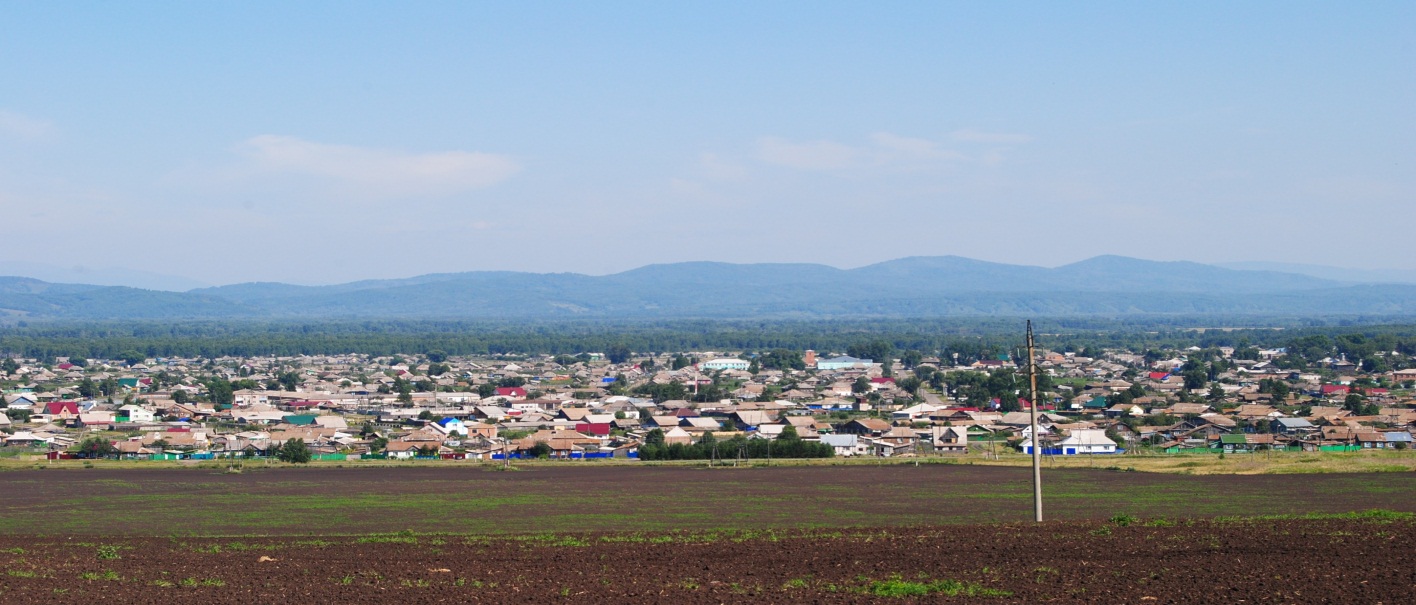 № 6 (121) от 08 августа 2016 г.                                                                         с. КаратузскоеАДМИНИСТРАЦИЯ КАРАТУЗСКОГО СЕЛЬСОВЕТАРАСПОРЯЖЕНИЕ01.08.2016                                                                                                  № 67-рОб утверждении мест размещенияпредвыборных печатных материалов     Руководствуясь действующим Российским законодательством, Уставом Каратузского сельсовета, в связи с подготовкой к выборам депутатов Государственной думы Федерального собрания Российской Федерации и депутатов в Законодательное собрание Красноярского края 18.09.2016 годаОпределить и утвердить места размещения на территории Каратузского сельсовета предвыборных печатных материалов по проведению выборов депутатов Государственной думы Федерального собрания Российской Федерации и депутатов в Законодательное собрание Красноярского края 18.09.2016 года согласно приложению.Контроль за выполнением настоящего распоряжения оставляю за собой.3. Распоряжение вступает в силу со дня подписания и подлежит опубликованию в газете «Каратузский вестник».И.о.главы администрацииКаратузского сельсовета                                                            А.М.БолмутенкоМЕСТА РАЗМЕЩЕНИЯПредвыборных печатных материалов по проведению выборов на территории Каратузского районаАДМИНИСТРАЦИЯ КАРАТУЗСКОГО СЕЛЬСОВЕТАРАСПОРЯЖЕНИЕ01.08.2016                                     с. Каратузское                                         № 68-рОб утверждении мест проведенияагитационных публичных мероприятий     Руководствуясь действующим Российским законодательством, Уставом Каратузского сельсовета, в связи с подготовкой к выборам депутатов Государственной думы Федерального собрания Российской Федерации и депутатов в Законодательное собрание Красноярского края 18.09.2016 годаОпределить и утвердить местом проведения агитационных публичных мероприятий на территории Каратузского сельсовета по проведению выборов депутатов Государственной думы Федерального собрания Российской Федерации и депутатов в Законодательное собрание Красноярского края 18.09.2016 года МБУК СКДЦ «Спутник» (с. Каратузское, ул. Революционная,23), молодежный парк «Лидер».Контроль за выполнением настоящего распоряжения оставляю за собой.3. Распоряжение вступает в силу со дня подписания и подлежит опубликованию в газете «Каратузский вестник».И.о.главы администрацииКаратузского сельсовета                                                            А.М.БолмутенкоКАРАТУЗСКИЙ СЕЛЬСКИЙ СОВЕТ ДЕПУТАТОВРЕШЕНИЕ05.08.2016             	               с. Каратузское                                      № Р - 41О внесении изменений в Решение Каратузского сельского Совета депутатов от 04.12.2015 года № 02-10 «О бюджете Каратузского сельсовета на 2016 год и плановый период 2017-2018 годы»В соответствии с Положением о бюджетном процессе в Каратузском сельсовете, утвержденным Решением Каратузского сельского Совета депутатов от 23.06.2015г. № 27-166 «Об утверждении Положения о бюджетном процессе в Каратузском сельсовете», статьей 14 Устава Каратузского сельсовета, Каратузский сельский Совет депутатов РЕШИЛ:1. Внести изменения в Решение сельского Совета депутатов от 04.12.2015г. № 02-10 «О бюджете Каратузского сельсовета на 2016 год и плановый период 2017-2018 годы», в Приложения № 1, 4, 5, 6 изложив его в редакции согласно Приложениям № № 1, 2, 3, 4, к настоящему Решению.2. Утвердить основные характеристики бюджета сельсовета на 2016 год:1) прогнозируемый общий объем доходов бюджета сельсовета в сумме 43090,98 тыс. рублей, согласно Приложению 2;2) общий объем расходов бюджета сельсовета в сумме 44867,61 тыс. рублей, согласно Приложений 3, 4;3) дефицит бюджета сельсовета 1776,63 тыс. рублей;4) источники внутреннего финансирования дефицита бюджета сельсовета в сумме 1776,63 тыс. рублей, согласно Приложению 1 к настоящему Решению.3. Утвердить основные характеристики бюджета сельсовета на 2017 год и 2018 год:1) прогнозируемый общий объем доходов бюджета сельсовета на 2017 год в сумме 23576,03 тыс. рублей и на 2018 год в сумме 25155,76 тыс. рублей;2) общий объем расходов бюджета сельсовета на 2017 год в сумме 23576,03 тыс. рублей, в том числе условно утвержденные расходы в сумме 587,91 тыс. рублей, на 2018 год в сумме 25155,76 тыс. рублей, в том числе условно утвержденные расходы в сумме 1194,09 тыс. рублей;3) дефицит бюджета сельсовета на 2017 год 0,0 тыс. рублей, в 2018 году 0,0 тыс. рублей;4) источники внутреннего финансирования дефицита бюджета сельсовета в сумме 0,0 тыс. рублей на 2017 год и 0,0 тыс. рублей на 2018 год.4. Контроль за исполнением настоящего Решения возложить на постоянную депутатскую комиссию по экономике, бюджету и социальной политике.5. Решение вступает в силу в день его опубликования в печатном издании органа местного самоуправления Каратузского сельсовета «Каратузский вестник» и распространяет свое действие на правоотношения, возникшие с 01.01.2016 года.Председатель Каратузского сельского Совета депутатов								    О.В. Федосееваи.о.Главы Каратузского сельсовета				            А.М.БолмутенкоАДМИНИСТРАЦИЯ КАРАТУЗСКОГО СЕЛЬСОВЕТАПОСТАНОВЛЕНИЕ05.08.2016                                              С. Каратузское                                          №  400-ПО внесении изменений в постановление от 30.10.2013 № 308-П «Об утверждении муниципальной программы «Защита населения и территории Каратузского сельсовета от чрезвычайных ситуаций природного и техногенного характера, экстремизма, обеспечения пожарной безопасности на 2014 – 2016 годы»	В соответствии:с Федеральным Законом от 06.10.2003 года № 131 – ФЗ «Об общих принципах организации  местного самоуправления в Российской Федерации;со статьей 179 Бюджетного кодекса Российской Федерации; 	с постановлением администрации Каратузского сельсовета от 09.08.2013 года № 234-П «Об утверждении Порядка принятия решения о разработке муниципальной программы Каратузского сельсовета, ее формировании и реализации»,ПОСТАНОВЛЯЮ:1. Внести в постановление  администрации Каратузского сельсовета от 30.10.2013 года № 308-П «Об утверждении муниципальной программы «Защита населения и территории Каратузского  сельсовета от чрезвычайных ситуаций природного  и техногенного характера, экстремизма, обеспечения пожарной безопасности на 2014 – 2016 годы»	 следующие изменения:В разделе «Паспорт программы»:Строку «Информация по ресурсному обеспечению муниципальной программы» изменить и изложить в следующей редакции:В Приложении 4 к муниципальной программе «Защита населения и территории Каратузского сельсовета от чрезвычайных ситуаций природного и техногенного характера» на 2014-2018 годы:В разделе «Паспорт Подпрограммы:Строку «Объемы и источники финансирования подпрограммы» изменить и изложить в следующей редакции:Приложение 2 к  подпрограмме  «Обеспечение пожарной безопасности территории Каратузского сельсовета» на 2014 – 2018 годы, изменить и изложить в следующей редакции, согласно приложению 1.Приложение 6 к муниципальной программе  «Защита населения и территории Каратузского сельсовета от чрезвычайных ситуаций природного и техногенного характера» на 2014-2018 годы, изменить и изложить в следующей редакции, согласно приложению 2.Приложение 7 к муниципальной программе  «Защита населения и территории Каратузского сельсовета от чрезвычайных ситуаций природного и техногенного характера» на 2014-2018 годы, изменить и изложить в следующей редакции, согласно приложению 3.2.Контроль за исполнением настоящего постановления оставляю за собой.3. Постановление вступает в силу со дня опубликования в печатном издании органа местного самоуправления Каратузского сельсовета «Каратузский вестник» и распространяет свое действие на правоотношения, возникшие с 01.01.2016 года..И.о. Главы администрацииКаратузского сельсовета:                                                                                А.М. БолмутенкоПриложение 1К постановлению от  05.08.2016 №  400 - П Приложение № 2 к подпрограмме «Обеспечение пожарной безопасности территории Каратузского сельсовета» на 2014–2018 годы,Перечень мероприятий подпрограммы с указанием объема средств на их реализацию и ожидаемых результатовИ.о. Глава  администрации  сельсовета                                                                                                                                          А.М. БолмутенкоПриложение 2К постановлению от  05.08.2016 №  400- ППриложение № 6К муниципальной программе Каратузского сельсовета«Защита населения и территории Каратузского сельсовета от чрезвычайных ситуаций природного и техногенного характера, терроризма и экстремизма, обеспечение пожарной безопасности» на 2014-2018 годы, утвержденной   постановлением администрацииКаратузского сельсовета от 30.10.2013 года № 308 - ПРаспределение планируемых расходов за счет средств  бюджета сельсовета по мероприятиям и подпрограммам муниципальной программы "Защита населения и территории Каратузского сельсовета от чрезвычайных ситуаций природного и техногенного характера, терроризма и экстремизма, обеспечение пожарной безопасности» на 2014-2018 годыИ.о. Главы администрации   сельсовета                                                                                                                                А.М. БолмутенкоПриложение 3К постановлению от  05.08.2016 №  400- ППриложение № 7К муниципальной программе Каратузского сельсовета«Защита населения и территории Каратузского сельсовета от чрезвычайных ситуаций природного и техногенного характера, терроризма и экстремизма, обеспечение пожарной безопасности» на 2014-2018 годы, утвержденной   постановлением администрацииКаратузского сельсовета от 30.10.2013 года № 308 – ПРесурсное обеспечение и прогнозная оценка расходов на реализацию целей муниципальной программы с учетом источников финансирования, в том числе по уровням бюджетной системыИ.о. Главы администрации   сельсовета                                                                              А.М. БолмутенкоАДМИНИСТРАЦИЯ КАРАТУЗСКОГО СЕЛЬСОВЕТАПОСТАНОВЛЕНИЕ05.08.2016                                            С. Каратузское                                           № 401 -   ПО внесении изменений в постановление от 30.10.2013 г. № 310-П «Об утверждении муниципальной программы«Создание условий для обеспечения и повышения комфортности проживания граждан на территорииКаратузского сельсовета» на 2014 – 2016 годы»	В соответствии:с Федеральным Законом от 06.10.2003 года № 131 – ФЗ «Об общих принципах организации  местного самоуправления в Российской Федерации»;со статьей 179 Бюджетного кодекса Российской Федерации; 	с постановлением администрации Каратузского сельсовета от 09.08.2013 года № 234-П «Об утверждении Порядка принятия решения о разработке муниципальной программы Каратузского сельсовета, ее формировании и реализации»;ПОСТАНОВЛЯЮ:1. Внести в постановление  администрации Каратузского сельсовета от 30.10.2013 года № 310-П  «Об утверждении муниципальной программы «Создание условий для обеспечения и повышения комфортности проживания граждан на территории Каратузского сельсовета» на 2014-2016 следующие изменения:В разделе «Паспорт программы»:Строку «Информация по ресурсному обеспечению муниципальной программы» изменить и изложить в следующей редакции:В Приложении 3 к муниципальной программе «Создание условий для обеспечения и повышения комфортности проживания граждан на территории Каратузского сельсовета» на 2014-2018 годы, подпрограмма «Организация благоустройства, сбора, вывоза бытовых отходов и мусора на территории Каратузского сельсовета» на 2014 – 2018 годы:В разделе «Паспорт Подпрограммы:Строку «Объемы и источники финансирования подпрограммы» изменить и изложить в следующей редакции:Раздел 2 «Основные разделы Подпрограммы»:П. 1, подраздела 2.7 «Обоснование финансовых, материальных и трудовых затрат (ресурсное обеспечение подпрограммы) с указанием источников финансирования» изменить и изложить в следующей редакции:Источниками финансирования   мероприятий  Подпрограммы являются средства местного бюджета. на 2014 - 2018 годы предусмотрено финансовых средств в размере  48408,47 тыс. руб., в том числе: 2014 год – 17442,50 руб.; 2015 год – 7540,29 тыс. руб.; 2016 год  - 9638,43  тыс. руб.; 2017 год – 6604,53тыс. руб.; 2018 год – 7182,72 тыс. руб.;Приложение 2 к  подпрограмме «Организация благоустройства, сбора, вывоза бытовых отходов и мусора на территории Каратузского сельсовета» на 2014 – 2018 годы изменить и изложить в следующей редакции, согласно приложению 1.Приложение 5 к муниципальной программе «Создание условий для обеспечения и повышения комфортности проживания граждан на  территории Каратузского сельсовета»на 2014-2018 годы изменить и изложить в следующей редакции, согласно приложению 2.Приложение 6 к муниципальной программе «Создание условий для обеспечения и повышения комфортности проживания граждан на  территории Каратузского сельсовета»на 2014-2018 годы изменить и изложить в следующей редакции, согласно приложению 3.2.Контроль за исполнением настоящего постановления оставляю за собой.3.Постановление  вступает в силу  со дня  опубликования в печатном издании органа местного самоуправления Каратузского сельсовета «Каратузский вестник» и распространяет свое действие на правоотношения, возникшие с 01.01.2016 года.И.О. главы Каратузского сельсовета:                                                         А.М. Болмутенко  Приложение 1К постановлению от  05.08.2016г. №  401-П«Приложение № 2 к подпрограмме «Организация благоустройства, сбора, вывоза бытовых отходов и мусора на территории Каратузского сельсовета»  на 2014-2018 годы»Перечень мероприятий подпрограммы«Организация благоустройства, сбора, вывоза бытовых отходов и мусора на территории Каратузского сельсовета» на 2014-2018 годы, реализуемой в рамках муниципальной программы «Создание условий для обеспечения и повышения комфортности проживания граждан на  территории Каратузского сельсовета» на 2014-2018 годыс указанием объема средств на их реализацию и ожидаемых результатовИ.о. Главы  администрации  сельсовета                                                                                                                                А.М. Болмутенко                                                                                                                                             Приложение 2                                                                                                                                             к постановлению от  05.08.2016 г. № 401-П                                                                                                                                             «Приложение № 5                                                                                                                                                            к муниципальной программе«Создание  условий для обеспечения и повышения комфортности проживания граждан на территории Каратузского сельсовета» на 2014-2018 годы, утвержденной постановлением администрации Каратузского  сельсовета от 30.10.2013  №310-П»Распределение планируемых расходов за счет средств  бюджета сельсовета по мероприятиям и подпрограммам муниципальной программы «Создание условий для обеспечения и повышения комфортности проживания граждан на  территории Каратузского сельсовета»на 2014-2018 годыИ.о. Главы администрации  сельсовета                                                                                            А.М. Болмутенко                                                                                                                                             Приложение 3                                                                                                                                              к постановлению от  05.08.2016 г. № 401-П                                                                                                                                             Приложение № 6                                                                                                                                                            к муниципальной программе«Создание  условий для обеспечения и повышения комфортности проживания граждан на территории Каратузского сельсовета» на 2014-2018 годы, утвержденной постановлением администрации Каратузского  сельсовета от 30.10.2013  №310-П»Ресурсное обеспечение и прогнозная оценка расходов на реализацию целей муниципальной программы«Создание  условий для обеспечения и повышения комфортности проживания граждан на территории Каратузского сельсовета» на 2014-2018 годы     с учетом источников финансирования, в том числе по уровням бюджетной системыИ.о. Главы администрации  сельсовета                                                                                                                            А.М.Болмутенко08.08.2016: Администрация Каратузского сельсовета уведомляет граждан о возможном предоставлении земельного участка, с кадастровым номером 24:19:0101002:570, из земель населенных пунктов, разрешенное использование – для ведения личного подсобного хозяйства, общей площадью 2532  кв. м., расположенного по адресу: Россия, Красноярский край, Каратузский район, с. Каратузское, ул. 8 Марта, 12, в аренду на 20  (двадцать) лет. Заявки принимаются в течение 30 дней со дня опубликования данного объявления по адресу: Россия, Красноярский край, Каратузский район, с. Каратузское, ул. Ленина, 30, тел. 8 3913721607. 08.08.2016: Администрация Каратузского сельсовета уведомляет граждан о возможном предоставлении земельного участка для сельскохозяйственного использования, на праве аренды сроком на три года, из земель сельскохозяйственного назначения, кадастровый квартал – 24:19:1701002,   общей площадью 159342 кв. м., местоположение: Россия, Красноярский край, Каратузский район, в границах Каратузского сельсовета, урочище «Шумиловское болото». Заявки принимаются в течение 30 дней со дня опубликования данного объявления по адресу: Россия, Красноярский край, Каратузский район, с. Каратузское, ул. Ленина, 30, тел. 8 3913721607. 08.08.2016: Администрация Каратузского сельсовета уведомляет граждан о возможном предоставлении земельного участка для скотоводства, на праве аренды сроком на три года, из земель сельскохозяйственного назначения, кадастровый квартал – 24:19:1701002, общей площадью 25672 кв. м., местоположение: Россия, Красноярский край, Каратузский район, в границах Каратузского сельсовета, урочище «Шумиловское болото», Заявки принимаются в течение 30 дней со дня опубликования данного объявления по адресу: Россия, Красноярский край, Каратузский район, с. Каратузское, ул. Ленина, 30, тел. 8 3913721607. №п/пНаименование сельсовета№ избирательного участкаМеста размещения предвыборных агитационных материалов1Каратузский1407с. Каратузское - на заборе жилого дома по ул. Октябрьская, 41 (Болдарук М.Н.);- на здании бывшей конторы колхоза им. Димитрова;- на здании складов магазина «Для Вас» со стороны ул. Мира и заборе магазина со стороны ул. Колхозная.1408- на заборе трансформаторной станции, ул. Димитрова и перекресток ул. – на забре по ул. Кутузова 14 (Копотев М.П.) перекресток ул. Черкасова;- на заборе по ул. Жукова перекресток ул. Станичная;- на заборе у входа ЖКХ по ул. Лазо;- на заборе дома ул. Куйбышева 16, со стороны ул. Революционная1409- на заборе магазина «Покровский» по ул. Заречная;- на заборе магазина «Стимул», ул. Советская;- забор на перекрестке ул. Ленина и Кравченко;- на здании по ул. Ленина (парикмахерская «Локон»)1410- на заборе за магазином «У Петровича» по ул. Ленина;- на заборе АТП по ул. Ленина;- на заборе хлебозавода у магазина «Горячий хлеб»;- на заборе магазина «У Натальи» по ул. 60 лет Октября;- на заборе жилого дома по ул. Пушкина (Светлакова М.А.);- на заборе по ул. Пушкина, перекресток ул. 1-я Каратузская;- на заборе по ул. Юбилейной у жилого дома В.А. Понимаш (ул. Ленина 2-2)1418д.Средний Кужебар- ул.Полтавская, 8 (библиотека)Приложение № 1   Приложение № 1   Приложение № 1   к Решению Каратузского сельского Совета депутатов №  Р-41 от  05.08.2016г. "О внесении изменений в Решение Каратузского сельского Совета депутатов от 04.12.2015 № 02-10 "О бюджете Каратузского сельсовета на 2016 год и плановый период 2017 - 2018 годы"к Решению Каратузского сельского Совета депутатов №  Р-41 от  05.08.2016г. "О внесении изменений в Решение Каратузского сельского Совета депутатов от 04.12.2015 № 02-10 "О бюджете Каратузского сельсовета на 2016 год и плановый период 2017 - 2018 годы"к Решению Каратузского сельского Совета депутатов №  Р-41 от  05.08.2016г. "О внесении изменений в Решение Каратузского сельского Совета депутатов от 04.12.2015 № 02-10 "О бюджете Каратузского сельсовета на 2016 год и плановый период 2017 - 2018 годы"Источники внутреннего финансирования дефицита бюджета Каратузского сельсовета на 2016 год и плановый период 2017-2018 годовИсточники внутреннего финансирования дефицита бюджета Каратузского сельсовета на 2016 год и плановый период 2017-2018 годовИсточники внутреннего финансирования дефицита бюджета Каратузского сельсовета на 2016 год и плановый период 2017-2018 годовИсточники внутреннего финансирования дефицита бюджета Каратузского сельсовета на 2016 год и плановый период 2017-2018 годовИсточники внутреннего финансирования дефицита бюджета Каратузского сельсовета на 2016 год и плановый период 2017-2018 годовТыс.руб.№ Код источникаНаименование кода группы, подгруппы,статьи,Сумма на 2016 годУточненный план на 2016 годп/пфинансированиявида источников финансирования дефицита Сумма на 2016 годУточненный план на 2016 годбюджета ,кода классификации операций сектораСумма на 2016 годУточненный план на 2016 годпо КИВф, КИВ нФгосударственного управления,относящихсяСумма на 2016 годУточненный план на 2016 годк источникам финансирования дефицита бюджета РФСумма на 2016 годУточненный план на 2016 год1.60000000000000000000Источники внутреннего финансирования дефицита бюджета672,331776,632.60001000000000000000Изменение остатков средств 672,331776,633.60001050000000000000Изменение остатков средств на счетах по учету средств бюджета672,331776,634.60001050000000000500Увеличение остатков средств бюджетов-24614,79-43090,985.60001050200000000500Увеличение прочих остатков средств бюджетов-24614,79-43090,986.60001050201100000510Увеличение прочих остатков денежных средств бюджетов поселений-24614,79-43090,987.60001050200000000600Уменьшение  остатков средств бюджетов25287,1244867,618.60001050201000000600Уменьшение прочих остатков средств бюджетов25287,1244867,619.60001050201100000610Уменьшение прочих остатков денежных средств бюджетов поселений25287,1244867,61Приложение № 2Приложение № 2Приложение № 2к Решению Каратузского сельского Совета депутатов №  Р-41 от  05.08.2016г. "О внесении изменений в Решение Каратузского сельского Совета депутатов от 04.12.2015 № 02-10 "О бюджете Каратузского сельсовета на 2016 год и плановый период 2017 - 2018 годы"к Решению Каратузского сельского Совета депутатов №  Р-41 от  05.08.2016г. "О внесении изменений в Решение Каратузского сельского Совета депутатов от 04.12.2015 № 02-10 "О бюджете Каратузского сельсовета на 2016 год и плановый период 2017 - 2018 годы"к Решению Каратузского сельского Совета депутатов №  Р-41 от  05.08.2016г. "О внесении изменений в Решение Каратузского сельского Совета депутатов от 04.12.2015 № 02-10 "О бюджете Каратузского сельсовета на 2016 год и плановый период 2017 - 2018 годы" Доходы бюджета Каратузского сельсовета на 2016 год и плановый период 2017 -2018гг.    Доходы бюджета Каратузского сельсовета на 2016 год и плановый период 2017 -2018гг.    Доходы бюджета Каратузского сельсовета на 2016 год и плановый период 2017 -2018гг.    Доходы бюджета Каратузского сельсовета на 2016 год и плановый период 2017 -2018гг.    Доходы бюджета Каратузского сельсовета на 2016 год и плановый период 2017 -2018гг.    Доходы бюджета Каратузского сельсовета на 2016 год и плановый период 2017 -2018гг.    Доходы бюджета Каратузского сельсовета на 2016 год и плановый период 2017 -2018гг.    Доходы бюджета Каратузского сельсовета на 2016 год и плановый период 2017 -2018гг.    Доходы бюджета Каратузского сельсовета на 2016 год и плановый период 2017 -2018гг.    Доходы бюджета Каратузского сельсовета на 2016 год и плановый период 2017 -2018гг.    Доходы бюджета Каратузского сельсовета на 2016 год и плановый период 2017 -2018гг.    Доходы бюджета Каратузского сельсовета на 2016 год и плановый период 2017 -2018гг.   тыс.руб№ п/пКБККБККБККБККБККБККБККБКНаименование групп, подгрупп, статей, подстатей, элементов, программ (подпрограмм), кодов экономической классификации доходовДоходы бюджета на 2016 г.Уточненный план на 2016 год№ п/пКБККБККБККБККБККБККБККБКНаименование групп, подгрупп, статей, подстатей, элементов, программ (подпрограмм), кодов экономической классификации доходовДоходы бюджета на 2016 г.Уточненный план на 2016 год№ п/пГлавный администраторКод группыКод подгруппыКод статьиКод подстатьиКод элементаКод программыКод экономич классифНаименование групп, подгрупп, статей, подстатей, элементов, программ (подпрограмм), кодов экономической классификации доходовДоходы бюджета на 2016 г.Уточненный план на 2016 год100010000000000000000НАЛОГОВЫЕ И НЕНАЛОГОВЫЕ ДОХОДЫ12711,5913659,39218210100000000000000НАЛОГИ НА ПРИБЫЛЬ, ДОХОДЫ12681,5913031,59318210102000010000110Налог на доходы физических лиц7680,097680,09418210102010010000110Налог на доходы  физических лиц с доходов,  источником которых является налоговый агент, за исключением доходов, в отношении которых исчисление и уплата налога осуществляется в соответствии со статьями 227, 227.1, 228 Налогового кодекса Российской Федерации7680,097680,09510010300000000000110НАЛОГИ НА ТОВАРЫ (РАБОТЫ, УСЛУГИ), РЕАЛИЗУЕМЫЕ НА ТЕРРИТОРИИ РОССИЙСКОЙ ФЕДЕРАЦИИ1245,501245,50610010302000010000110Акцизы по подакцизным товарам (продукции), производимым на территории Российской Федерации1245,501245,50710010302230010000110Доходы от уплаты акцизов на дизельное топливо, подлежащие  распределению между бюджетами субъектов  Российской Федерации и  местными бюджетами с учетом  установленных дифференцированных нормативов отчислений в местные бюджеты397,50397,50810010302240010000110Доходы от уплаты акцизов на моторные масла для дизельных и (или) карбюраторных (инжекторных) двигателей,  подлежащие  распределению между бюджетами субъектов  Российской Федерации и  местными бюджетами с учетом  установленных дифференцированных нормативов отчислений в местные бюджеты8,408,40910010302250010000110Доходы от уплаты акцизов на автомобильный бензин,  подлежащие  распределению между бюджетами субъектов  Российской Федерации и  местными бюджетами с учетом  установленных дифференцированных нормативов отчислений в местные бюджеты 920,40920,401010010302260010000110Доходы от уплаты акцизов на прямогонный бензин,  подлежащие  распределению между бюджетами субъектов  Российской Федерации и  местными бюджетами с учетом  установленных дифференцированных нормативов отчислений в местные бюджеты -80,80-80,801118210500000000000000НАЛОГИ НА СОВОКУПНЫЙ ДОХОД6,506,501218210503000010000110Единый сельскохозяйственный налог 6,506,501318210503010011000110Единый сельскохозяйственный налог 6,506,501418210600000000000000НАЛОГИ НА ИМУЩЕСТВО3749,504099,501518210601000000000110Налог на имущество физических лиц3749,504099,501618210601030100000110Налог на имущество физических лиц, взимаемый по ставкам, применяемым к объектам налогообложения, расположенным в границах сельских поселений449,50449,501718210606000000000110Земельный налог 3300,003650,001818210606030101000110Земельный налог с организаций1900,002000,001918210606033101000110Земельный налог с организаций, обладающих земельным участком, расположенным в границах сельских поселений1900,002000,002018210606040101000110Земельный налог с физических лиц1400,001650,002118210606043101000110Земельный налог с физических лиц, обладающих земельным участком, расположенным в границах сельских поселений1400,001650,002260011100000000000000ДОХОДЫ ОТ ИСПОЛЬЗОВАНИЯ ИМУЩЕСТВА, НАХОДЯЩЕГОСЯ В ГОСУДАРСТВЕННОЙ И МУНИЦИПАЛЬНОЙ СОБСТВЕННОСТИ30,00603,802360011105000000000120Доходы, получаемые в виде арендной либо иной платы за передачу в возмездное пользование государственного и муниципального имущества (за исключением имущества бюджетных и автономных учреждений, а также имущества государственных муниципальных унитарных предприятий, в том числе казенных)0,00401,002460011105025100000120Доходы получаемые в виде арендной платы, а также средства от продажи права на заключение договоров аренды на эемли находящиеся в собственности сельских поселений (за исключением земельных участков муниципальных бюджетных и автономных учреждений)0,00401,002560011109000000000120Прочие доходы  от использования имущества и прав,  находящихся в государственной и муниципальной собственности (за исключением имущества   бюджетных и автономных учреждений, а также имущества государственных  и муниципальных унитарных предприятий, в том числе казенных) 30,00202,802660011109040000000120Прочие поступления от использования имущества, находящегося в государственной и муниципальной собственности (за исключением имущества  бюджетных и автономных учреждений, а также имущества государственных и муниципальных унитарных предприятий, в том числе казенных) 30,00202,802760011109045100000120Прочие поступления от использования имущества, находящегося в собственности сельских поселений (за исключением имущества муниципальных бюджетных и автономных учреждений, а также имущества муниципальных унитарных предприятий, в том числе казенных)30,00202,802860011400000000000000ДОХОДЫ ОТ ПРОДАЖИ МАТЕРИАЛЬНЫХ И НЕМАТЕРИАЛЬНЫХ АКТИВОВ0,0024,002960011406000000000430Доходы от продажи земельных участков, находящихся  в государственной и муниципальной собственности 0,0024,003060011406025100000430Доходы от  продажи земельных участков, находящихся в собственности сельских поселений (за исключением земельных участков муниципальных бюджетных и автономных учреждений)0,0024,003160020000000000000000БЕЗВОЗМЕЗДНЫЕ ПОСТУПЛЕНИЯ11903,2029431,593260020200000000000000БЕЗВОЗМЕЗДНЫЕ ПОСТУПЛЕНИЯ ОТ ДРУГИХ БЮДЖЕТОВ БЮДЖЕТНОЙ СИСТЕМЫ РОССИЙСКОЙ ФЕДЕРАЦИИ11903,2029431,593360020201000000000151Дотации бюджетам субъектов Российской Федерации  и муниципальных образований.3868,033868,033460020201001000000151Дотации на выравнивание бюджетной обеспеченности. 3868,033868,033560020201001100000151Дотации бюджетам сельских поселений на выравнивание бюджетной обеспеченности3868,033868,033660020202000000000151Субсидии бюджетам бюджетной системы Российской Федерации (межбюджетные субсидии)40,0017058,703760020202999000000151Прочие субсидии40,0017058,703860020202999100000151Прочие субсидии бюджетам сельских поселений40,0017058,703960020202999101021151Субсидии бюджетам поселений на частичное финансирование (возмещение) расходов на региональные выплаты и выплаты, обеспечивающие уровень заработной платы работников бюджетной сферы не ниже размера минимальной заработной платы (минимального размера оплаты труда) 0,0068,904060020202999107393151Субсидия на содержание автомобильных дорог общего пользования местного значения городских округов, городских и сельских поселений  0,001101,034160020202999107393151Субсидия на капитальный ремонт и ремонт автомобильных дорог общего пользования местного значения  муниципальных районов, городских округов, городских и сельских поселений0,009708,664260020202999107412151Субсидия из краевого бюджета на обеспечение первичных мер пожарной безопасности 0,00165,314360020202999107492151Субсидии на обустройство пешеходных переходов и нанесение дорожной разметки на автодорогах местного значения0,00232,804460020202999107555151Субсидии бюджетам сельских  поселений на организацию и проведение аккарицидных обработок мест массового отдыха населения40,0040,004560020202999107746151Субсидии  на осуществление (возмещение) расходов, направленных на создание безопасных и комфортных условий функционирования объектов муниципальной собственности, развитие муниципальных учреждений0,005742,004660020203000000000151Субвенции бюджетам субъектов Российской Федерации и муниципальных образований23,7023,704760020203024000000151Субвенции местным бюджетам на выполнение передаваемых полномочий субъектов Российской Федерации23,7023,704860020203024100000151Субвенции бюджетам сельских поселений на выполнение передаваемых полномочий субъектов Российской Федерации23,7023,704960020203024107514151Субвенции бюджетам  сельских поселений на выполнение  государственных полномочий по созданию и обеспечению  деятельности  административных комиссий23,7023,705060020204000000000151Иные межбюджетные трансферты 7971,478481,165160020204999000000151Прочие межбюджетные трансферты, передаваемые бюджетам7971,478481,165260020204999100000151Прочие межбюджетные трансферты передаваемые бюджетам  сельских поселений7971,478481,165360020204999100037151Прочие  межбюджетные трансферты на осуществление переданных полномочий на создание условий для предоставления транспортных услуг населению и организация транспортного обслуживания населения между поселениями в границах муниципального района0,00300,005460020204999102721151Иные межбюджетные трансферты на поддержку мер по обеспечению сбалансированности бюджетов сельских поселений7971,478181,1655ВСЕГО  ДОХОДОВ:24614,7943090,98Приложение № 3Приложение № 3Приложение № 3Приложение № 3к Решению Каратузского сельского Совета депутатов №  Р-41 от  05.08.2016г. "О внесении изменений в Решение Каратузского сельского Совета депутатов от 04.12.2015 № 02-10 "О бюджете Каратузского сельсовета на 2016 год и плановый период 2017 - 2018 годы"к Решению Каратузского сельского Совета депутатов №  Р-41 от  05.08.2016г. "О внесении изменений в Решение Каратузского сельского Совета депутатов от 04.12.2015 № 02-10 "О бюджете Каратузского сельсовета на 2016 год и плановый период 2017 - 2018 годы"к Решению Каратузского сельского Совета депутатов №  Р-41 от  05.08.2016г. "О внесении изменений в Решение Каратузского сельского Совета депутатов от 04.12.2015 № 02-10 "О бюджете Каратузского сельсовета на 2016 год и плановый период 2017 - 2018 годы"к Решению Каратузского сельского Совета депутатов №  Р-41 от  05.08.2016г. "О внесении изменений в Решение Каратузского сельского Совета депутатов от 04.12.2015 № 02-10 "О бюджете Каратузского сельсовета на 2016 год и плановый период 2017 - 2018 годы" Распределение расходов бюджета Каратузского сельсовета по разделам и подразделам классификации расходов бюджетов Российской Федерации на 2016 год и плановый период 2017-2018 годов Распределение расходов бюджета Каратузского сельсовета по разделам и подразделам классификации расходов бюджетов Российской Федерации на 2016 год и плановый период 2017-2018 годов Распределение расходов бюджета Каратузского сельсовета по разделам и подразделам классификации расходов бюджетов Российской Федерации на 2016 год и плановый период 2017-2018 годов Распределение расходов бюджета Каратузского сельсовета по разделам и подразделам классификации расходов бюджетов Российской Федерации на 2016 год и плановый период 2017-2018 годов Распределение расходов бюджета Каратузского сельсовета по разделам и подразделам классификации расходов бюджетов Российской Федерации на 2016 год и плановый период 2017-2018 годовТыс.руб.№Наименование главных распорядителейразделСумма на 2016  годУточненный план на 2016 годстрокинаим показателей бюджетной классификацииподразделСумма на 2016  годУточненный план на 2016 годСумма на 2016  годУточненный план на 2016 год1Общегосударственные вопросы.01005 650,586 857,512Функционирование  высшего  должностного лица   субъекта Российской Федерации  и муниципального образования0102681,66681,663Функционирование законодательных(представительных)органов государственной власти и представительных органов муниципального образования0103568,06568,064Функционирование Правительства Российской Федерации, высших исполнительных органов государственной власти субъектов Российской Федерации, местных администраций01044 302,664 442,936Резервные фонды011140,000,007Другие общегосударственные вопросы011358,201 164,868Национальная безопасность и правоохранительная деятельность0300144,40249,719Обеспечение пожарной безопасности0310144,40249,7110Национальная экономика04001 545,5013 361,8911Транспорт0408300,00300,0012Дорожное хозяйство (дорожные фонды)04091 245,5012 599,3613Другие  вопросы в области национальной экономики04120,00462,5314Жилищно-коммунальное хозяйство 05006 205,357 019,3215Жилищное хозяйство 050130,0030,0016Благоустройство 05036 140,156 954,1217Другие вопросы в области жилищно-коммунального хозяйства050535,2035,2018Культура, кинематография  080011 670,7617 308,6520Культура :080111 670,7617 308,6521Здравоохранение090044,8044,8022Другие вопросы в области здравоохранения090944,8044,8023Социальная  политика100014,8314,8324Пенсионное обеспечение  100114,8314,8325Межбюджетные трансферты общего характера140010,9010,9026Прочие межбюджетные трансферты общего характера бюджетам субъектов Российской Федерации  и муниципальных образований140310,9010,9027Всего   расходов25 287,1244 867,61Приложение № 4Приложение № 4к Решению Каратузского сельского Совета депутатов №  Р-41 от  05.08.2016г. "О внесении изменений в Решение Каратузского сельского Совета депутатов от 04.12.2015 № 02-10 "О бюджете Каратузского сельсовета на 2016 год и плановый период 2017 - 2018 годы"к Решению Каратузского сельского Совета депутатов №  Р-41 от  05.08.2016г. "О внесении изменений в Решение Каратузского сельского Совета депутатов от 04.12.2015 № 02-10 "О бюджете Каратузского сельсовета на 2016 год и плановый период 2017 - 2018 годы"к Решению Каратузского сельского Совета депутатов №  Р-41 от  05.08.2016г. "О внесении изменений в Решение Каратузского сельского Совета депутатов от 04.12.2015 № 02-10 "О бюджете Каратузского сельсовета на 2016 год и плановый период 2017 - 2018 годы"к Решению Каратузского сельского Совета депутатов №  Р-41 от  05.08.2016г. "О внесении изменений в Решение Каратузского сельского Совета депутатов от 04.12.2015 № 02-10 "О бюджете Каратузского сельсовета на 2016 год и плановый период 2017 - 2018 годы"к Решению Каратузского сельского Совета депутатов №  Р-41 от  05.08.2016г. "О внесении изменений в Решение Каратузского сельского Совета депутатов от 04.12.2015 № 02-10 "О бюджете Каратузского сельсовета на 2016 год и плановый период 2017 - 2018 годы"к Решению Каратузского сельского Совета депутатов №  Р-41 от  05.08.2016г. "О внесении изменений в Решение Каратузского сельского Совета депутатов от 04.12.2015 № 02-10 "О бюджете Каратузского сельсовета на 2016 год и плановый период 2017 - 2018 годы"к Решению Каратузского сельского Совета депутатов №  Р-41 от  05.08.2016г. "О внесении изменений в Решение Каратузского сельского Совета депутатов от 04.12.2015 № 02-10 "О бюджете Каратузского сельсовета на 2016 год и плановый период 2017 - 2018 годы"Ведомственная структура расходов бюджета Каратузского сельсовета                             на 2016 год Ведомственная структура расходов бюджета Каратузского сельсовета                             на 2016 год Ведомственная структура расходов бюджета Каратузского сельсовета                             на 2016 год Ведомственная структура расходов бюджета Каратузского сельсовета                             на 2016 год Ведомственная структура расходов бюджета Каратузского сельсовета                             на 2016 год Ведомственная структура расходов бюджета Каратузского сельсовета                             на 2016 год Ведомственная структура расходов бюджета Каратузского сельсовета                             на 2016 год Ведомственная структура расходов бюджета Каратузского сельсовета                             на 2016 год тыс.руб.тыс.руб.№ п/пНаименование главных распорядителей                                        наименование показателей бюджетной классификацииКод ведомстваРазделЦелевая ВидСумма на 2016 годУточненный план на 2016 годподразделстатьярасходов1администрация Каратузского сельсовета2Общегосударственные вопросы6000100000000000000000000005 650,585 750,853Непрограммные расходы органов местного самоуправления600010290000000009000000000681,66681,664Функционирование  высшего  должностного лица субъекта РФ и муниципального образования600010290200000009020000000681,66681,665Глава муниципального образования в рамках непрограммных расходов органов местного самоуправления600010290200002109020000210681,66681,666Расходы на выплаты персоналу в целях обеспечения выполнения функций государственными (муниципальными) органами, казенными учреждениями, органами управления государственными внебюджетными фондами60001029020000210100681,66681,667Расходы на выплату персоналу государственных (муниципальных органов60001029020000210120681,66681,668Непрограммные расходы органов местного самоуправления6000104900000000090000000004 302,664 442,939Функционирование Правительства РФ,высших исполнительных органов государственной власти субъектов РФ, местных администраций6000104903000000090300000004 302,664 442,9310Руководство и управление в сфере установленных функций органов   местного самоуправления в рамках непрограммных расходов органов местного самоуправления6000104903000021090300002104 302,664 442,9311Расходы на выплаты персоналу в целях обеспечения выполнения функций государственными (муниципальными) органами, казенными учреждениями, органами управления государственными внебюджетными фондами600010490300002101003 401,052 819,3112Расходы на выплату персоналу государственных (муниципальных органов600010490300002101203 401,052 819,3113Закупка товаров, работ и услуг для государственных (муниципальных) нужд60001049030000210200901,611 537,5114Иные закупки товаров, работ и услуг для обеспечения государственных (муниципальных) нужд60001049030000210240901,611 537,5115Социальное обеспечение6 и иные выплаты населению600010490300002103000,0081,0416Социальные выплаты гражданам, кроме публичных нормативных социальных выплат600010490300002103200,0081,0417Иные бюджетные ассигнования600010490300002108000,005,0718Уплата налогов, сборов и иных платежей 600010490300002108500,005,0719Резервные фонды60001110000000000000000000040,000,0020Муниципальная программа  "Защита населения и территории Каратузского сельсовета от чрезвычайных ситуаций природного и техногенного характера, терроризма и экстримизма, обеспечение пожарной безопасности на 2014-2018 годы"60001110300000000030000000040,000,0021Подпрограмма "Защита населения и территории Каратузского сельсовета от чрезвычайных ситуаций природного и техногенного характера, на 2014-2018 годы"60001110310000000031000000040,000,0022Осуществление предуприждения и ликвидации последствий паводка в затапливаемых районах муниципального образования в рамках подпрограммы "Защита населения и территории Каратузского сельсовета от чрезвычайных ситуаций природного и техногенного характера" на 2014-2018 годы, муниципальной программы "Защита населения и территории Каратузского сельсовета от чрезвычайных ситуаций природного и техногенного характера, терроризма и экстремизма, обеспечение пожарной безопасности" на 2014-2018 годы60001110310000010031000001040,000,0023Закупка товаров, работ и услуг для государственных (муниципальных) нужд6000111031000001020040,000,0024Иные закупки товаров, работ и услуг для обеспечения государственных (муниципальных) нужд6000111031000001024040,000,0025Другие общегосударственные вопросы60001130000000000000000000058,2058,2026Муниципальная программа "Защита населения и территории Каратузского сельсовета от чрезвычайных ситуаций природного и техногенного характера, терроризма и экстримизма, обеспечение пожарной безопасности на 2014-2018 годы"60001130300000000030000000034,5034,5027Подпрограмма "По профилактике терроризма экстримизма, минимизации и (или) ликвидации последствий проявления терроризма и экстримизма в границах Каратузского сельсовета на 2014-2018 годы"60001130330000000033000000034,5034,5028Выполнение антитеррористических мероприятий в рамках подпрограммы "По профилактике терроризма экстремизма, минимизации и (или) ликвидации последствий проявления терроризма и экстремизма в границах Каратузского сельсовета "на 2014-2018 годы, муниципальной программы "Защита населения и территории Каратузского сельсовета от чрезвычайных ситуаций природного и техногенного характера, терроризма и экстремизма, обеспечение пожарной безопасности" на 2014-2018 годы60001130330000020033000002034,5034,5029Закупка товаров, работ и услуг для государственных (муниципальных) нужд6000113033000002020034,5034,5030Иные закупки товаров, работ и услуг для обеспечения государственных (муниципальных) нужд6000113033000002024034,5034,5031Непрограммные расходы органов местного самоуправления60001139000000000900000000023,7023,7032Фукционирование администрации Каратузского сельсовета в рамках непрограммных расходов60001139030000000903000000023,7023,7033Расходы на выполнение государственных полномочий по созданию и обеспечению деятельности административных комиссий, в рамках не программных расходов органов местного самоуправления 60001139030075140903007514023,7023,7034Расходы на выплаты персоналу в целях обеспечения выполнения функций государственными (муниципальными) органами, казенными учреждениями, органами управления государственными внебюджетными фондами6000113903007514010013,5913,5935Расходы на выплату персоналу государственных (муниципальных органов6000113903007514012013,5913,5936Закупка товаров, работ и услуг для государственных (муниципальных) нужд6000113903007514020010,1110,1137Иные закупки товаров, работ и услуг для обеспечения государственных (муниципальных) нужд6000113903007514024010,1110,1138Национальная безопасность и правоохранительная деятельность600030000000000000000000000144,40249,7139Обеспечение пожарной безопасности600031000000000000000000000144,40249,7140Муниципальная программа "Защита населения и территории Каратузского сельсовета от чрезвычайных ситуаций природного и техногенного характера, терроризма и экстримизма, обеспечения пожарной безопасности на 2014 - 2018 годы"600031003000000000300000000144,40249,7141Подпрограмма "Обеспечение пожарной безопасности территории Каратузского сельсовета на 2014-2018 годы"600031003200000000320000000144,40249,7142Обеспечение пожарной безопасности Каратузского сельсовета в рамках подпрограммы "Обеспечение пожарной безопасности территории Каратузского сельсовета "на 2014-2018 годы, муниципальной программы "Защита населения и территории Каратузского сельсовета от чрезвычайных ситуаций природного и техногенного характера, терроризма и экстремизма, обеспечения пожарной безопасности" на 2014 - 2018 годы600031003200000300320000030144,4076,1443Расходы на выплаты персоналу в целях обеспечения выполнения функций государственными (муниципальными) органами, казенными учреждениями, органами управления государственными внебюджетными фондами6000310032000003010060,000,0044Расходы на выплату персоналу государственных (муниципальных органов6000310032000003012060,000,0045Закупка товаров, работ и услуг для государственных (муниципальных) нужд6000310032000003020084,4076,1446Иные закупки товаров, работ и услуг для обеспечения государственных (муниципальных) нужд6000310032000003024084,4076,1447Расходы на обеспечение первичных мер пожарной безопасности за счет средств местного бюджета в рамках подпрограммы "Обеспечение пожарной безопасности территории Каратузского сельсовета "на 2014-2018 годы, муниципальной программы "Защита населения и территории Каратузского сельсовета от чрезвычайных ситуаций природного и техногенного характера, терроризма и экстремизма, обеспечения пожарной безопасности" на 2014 - 2018 годы6000310032000004003200000400,008,2648Закупка товаров, работ и услуг для государственных (муниципальных) нужд600031003200000402000,008,2649Иные закупки товаров, работ и услуг для обеспечения государственных (муниципальных) нужд600031003200000402400,008,2650Расходы на обеспечение первичных мер пожарной безопасности за счет средств краевого бюджета в рамках подпрограммы  "Обеспечение пожарной безопасности территории Каратузского сельсовета "на 2014-2018 годы, муниципальной программы "Защита населения и территории Каратузского сельсовета от чрезвычайных ситуаций природного и техногенного характера, терроризма и экстремизма, обеспечения пожарной безопасности" на 2014 - 2018 годы6000310032007412003200741200,00165,3151Расходы на выплаты персоналу в целях обеспечения выполнения функций государственными (муниципальными) органами, казенными учреждениями, органами управления государственными внебюджетными фондами600031003200741201000,0056,3452Расходы на выплату персоналу государственных (муниципальных органов600031003200741201200,0056,3453Закупка товаров, работ и услуг для государственных (муниципальных) нужд600031003200741202000,00108,9754Иные закупки товаров, работ и услуг для обеспечения государственных (муниципальных) нужд600031003200741202400,00108,9755Национальная экономика60004001 545,5013 361,8956Транспорт                                  6000408300,00300,0057Муниципальная программа "Дорожная деятельность в отношении автомобильных дорог местного значения Каратузского сельсовета" на 2014 - 2018 годы600040804000000000400000000300,00300,0058Подпрограмма "Создание условий для предоставления транспортных услуг населению и организация транспортного обслуживания населения в Каратузском сельсовета" на 2014 - 2018 годы600040804100000000410000000300,00300,0059Дотирование убыточных маршрутов путем предоставления субсидий перевозчикам в рамках подпрограммы "Создание условий для предоставления транспортных услуг населению и организация транспортного обслуживания населения в Каратузском сельсовета" на 2014 - 2018 годы, муниципальной программы "Дорожная деятельность в отношении автомобильных дорог местного значения Каратузского сельсовета" на 2014 - 2018 годы600040804100000500410000050300,00300,0060Иные бюджетные ассигнования60004080410000050800300,00300,0061Субсидии юридическим лицам (кроме некоммерческих организаций), индивидуальным предпринимателям, физическим лицам-производителям товаров, работ, услуг60004080410000050810300,00300,0062Дорожное хозяйство (дорожные фонды)60004091 245,5012 599,3663Муниципальная программа "Дорожная деятельность в отношении автомобильных дорог местного значения Каратузского сельсовета" на 2014 - 2018 годы6000409040000000004000000000,0010 241,8164Подпрограмма " Обеспечение безопасности дорожного движения на территории Каратузского сельсовета" на 2014 - 2017 годы6000409042000000004200000000,00279,3665Расходы на  обустройство  пешеходных переходов и нанесение дорожной разметки на автодорогах местного значения за счет средств местного бюджета,  в рамках подпрограммы     «Обеспечение безопасности дорожного движения на территории Каратузского сельсовета» на 2014 – 2018 годы, муниципальной программы «Дорожная деятельность в отношении автомобильных дорог местного значения Каратузского сельсовета» на 2014 – 2018 годы6000409042000013004200001300,0046,5666Закупка товаров, работ и услуг для государственных (муниципальных) нужд600040904200001302000,0046,5667Иные закупки товаров, работ и услуг для обеспечения государственных (муниципальных) нужд600040904200001302400,0046,5668Расходы на  обустройство  пешеходных переходов и нанесение дорожной разметки на автодорогах местного значения за счет средств краевого бюджета,  в рамках подпрограммы     «Обеспечение безопасности дорожного движения на территории Каратузского сельсовета» на 2014 – 2018 годы, муниципальной программы «Дорожная деятельность в отношении автомобильных дорог местного значения Каратузского сельсовета» на 2014 – 2018 годы6000409042007492004200749200,00232,8069Закупка товаров, работ и услуг для государственных (муниципальных) нужд600040904200749202000,00232,8070Иные закупки товаров, работ и услуг для обеспечения государственных (муниципальных) нужд600040904200749202400,00232,8071Подпрограмма "Развитие и модернизация улично-дорожной сети  Каратузского сельсовета" на 2014 - 2018 годы6000409043000000004300000000,009 962,4572Расходы на капитальный ремонт и ремонт автомобильных дорог общего пользования местного значения  муниципальных районов, городских округов, городских и сельских поселений,  в рамках подпрограммы   "Развитие и модернизация улично-дорожной сети  Каратузского сельсовета" на 2014 - 2017 годы, муниципальной программы "Дорожная деятельность в отношении автомобильных дорог местного значения Каратузского сельсовета" на 2014 - 2018 годы6000409043007393Б043007393Б0,009 708,6673Закупка товаров, работ и услуг для государственных (муниципальных) нужд6000409043007393Б2000,009 708,6674Иные закупки товаров, работ и услуг для обеспечения государственных (муниципальных) нужд6000409043007393Б2400,009 708,6675Расходы на капитальный ремонт и ремонт автомобильных дорог общего пользования местного значения  муниципальных районов, городских округов, городских и сельских поселений за счет средств местного бюджета,  в рамках подпрограммы   "Развитие и модернизация улично-дорожной сети  Каратузского сельсовета" на 2014 - 2017 годы, муниципальной программы "Дорожная деятельность в отношении автомобильных дорог местного значения Каратузского сельсовета" на 2014 - 2018 годы6000409043000032004300003200,00253,7976Закупка товаров, работ и услуг для государственных (муниципальных) нужд600040904300003202000,00253,7977Иные закупки товаров, работ и услуг для обеспечения государственных (муниципальных) нужд600040904300003202400,00253,7978Муниципальная программа "Создание условий для  обеспечения и повышения комфортности проживания граждан на территории Каратузского сельсовета" на 2014 - 2018 годы6000409050000000005000000001 245,502 357,5579Подпрограмма "Организация благоустройства, сбора, вывоза бытовых отходов и мусора на территории Каратузского сельсовета" на 2014 - 2018 годы6000409051000000005100000001 245,502 357,5580Содержание автомобильных дорог общего пользования местного значения и дворовых проездов в рамках подпрограммы    "Организация благоустройства, сбора, вывоза бытовых отходов и мусора на территории Каратузского сельсовета" на 2014 - 2018 годы, муниципальной программы "Создание условий для  обеспечения и повышения комфортности проживания граждан на территории Каратузского сельсовета" на 2014 - 2018 годы600051000010005100001001 245,501 245,5081Закупка товаров, работ и услуг для государственных (муниципальных) нужд600040905100001002001 245,501 245,5082Иные закупки товаров, работ и услуг для обеспечения государственных (муниципальных) нужд600040905100001002401 245,501 245,5083Расходы на содержание автомобильных дорог общего пользования местного значения городских округов, городских и сельских поселений за счет средств местного бюджета,  в рамках подпрограммы    "Организация благоустройства, сбора, вывоза бытовых отходов и мусора на территории Каратузского сельсовета" на 2014 - 2018 годы, муниципальной программы "Создание условий для  обеспечения и повышения комфортности проживания граждан на территории Каратузского сельсовета" на 2014 - 2018 годы6000409051000011005100001100,0011,0284Закупка товаров, работ и услуг для государственных (муниципальных) нужд600040905100001102000,0011,0285Иные закупки товаров, работ и услуг для обеспечения государственных (муниципальных) нужд600040905100001102400,0011,0286Расходы на содержание автомобильных дорог общего пользования местного значения городских округов, городских и сельских поселений,  в рамках подпрограммы    "Организация благоустройства, сбора, вывоза бытовых отходов и мусора на территории Каратузского сельсовета" на 2014 - 2018 годы, муниципальной программы "Создание условий для  обеспечения и повышения комфортности проживания граждан на территории Каратузского сельсовета" на 2014 - 2018 годы6000409051007393А051007393А0,001 101,0387Закупка товаров, работ и услуг для государственных (муниципальных) нужд6000409051007393А2000,001 101,0388Иные закупки товаров, работ и услуг для обеспечения государственных (муниципальных) нужд6000409051007393А2400,001 101,0389Другие  вопросы в области национальной экономикиДругие  вопросы в области национальной экономики04120,00462,5390Муниципальная программа "Создание условий для  обеспечения и повышения комфортности проживания граждан на территории Каратузского сельсовета" на 2014 - 2018 годы6000412050000000005000000000,00462,5391Подпрограмма "Организация благоустройства, сбора, вывоза бытовых отходов и мусора на территории Каратузского сельсовета" на 2014 - 2018 годы6000412051000000005100000000,00462,5392Планировка территории микрорайона "Южный", квартал "Российский"  в рамках подпрограммы    "Организация благоустройства, сбора, вывоза бытовых отходов и мусора на территории Каратузского сельсовета" на 2014- 2017 годы, муниципальной программы "Создание условий для  обеспечения и повышения комфортности проживания граждан на территории Каратузского сельсовета" на 2014 - 2018 годы6000412051000012005100001200,00462,5393Закупка товаров, работ и услуг для государственных (муниципальных) нужд600041205100001202000,00462,5394Иные закупки товаров, работ и услуг для обеспечения государственных (муниципальных) нужд600041205100001202400,00462,5395Жилищно коммунальное хозяйство60005006 205,357 019,3296Жилищное хозяйство600050130,0030,0097Муниципальная программа "Создание условий для обеспечения и повышения комфортности проживания граждан на территории Каратузского сельсовета" на 2014 - 2018 годы60005010500000000050000000030,0030,0098Подпрограмма "Организация ремонта муниципального жилищного фонда " на 2014 - 2018 годы60005010520000000052000000030,0030,0099Капитальный ремонт муниципального жилого фонда в рамках подпрограммы "Организация ремонта муниципального жилищного фонда " на 2014 - 2018 годы, муниципальной программы "Создание условий для обеспечения и повышения комфортности проживания граждан на территории Каратузского сельсовета" на 2014 - 2018 годы60005010520000040052000004030,0030,00100Закупка товаров, работ и услуг для государственных (муниципальных) нужд6000501052000004020030,0030,00101Иные закупки товаров, работ и услуг для обеспечения государственных (муниципальных) нужд6000501052000004024030,0030,00102Благоустройство600 05036 140,156 954,12103Муниципальная программа  "Защита населения и территории Каратузского сельсовета от чрезвычайных ситуаций природного и техногенного характера, терроризма и экстримизма, обеспечение пожарной безопасности на 2014-2018 годы"6000503030000000003000000000,00135,77104Подпрограмма "Защита населения и территории Каратузского сельсовета от чрезвычайных ситуаций природного и техногенного характера, на 2014-2018 годы"6000503031000000003100000000,00135,77105Осуществление предуприждения и ликвидации последствий паводка в затапливаемых районах муниципального образования в рамках подпрограммы "Защита населения и территории Каратузского сельсовета от чрезвычайных ситуаций природного и техногенного характера" на 2014-2018 годы, муниципальной программы "Защита населения и территории Каратузского сельсовета от чрезвычайных ситуаций природного и техногенного характера, терроризма и экстремизма, обеспечение пожарной безопасности" на 2014-2018 годы6000503031000001003100000100,00135,77106Закупка товаров, работ и услуг для государственных (муниципальных) нужд600050303100000102000,00135,77107Иные закупки товаров, работ и услуг для обеспечения государственных (муниципальных) нужд600050303100000102400,00135,77108Муниципальная программа "Создание условий для обеспечения и повышения комфортности проживания граждан на территории Каратузского сельсовета" на 2014 - 2018 годы6000503050000000005000000006 140,156 818,35109Подпрограмма "Организация благоустройства, сбора, вывоза бытовых отходов и мусора на территории Каратузского сельсовета" на 2014 - 2018 годы6000503051000000005100000006 140,156 818,35110Мероприятия по благоустройству Каратузского сельсовета  в рамках подпрограммы "Организация благоустройства, сбора, вывоза бытовых отходов и мусора на территории Каратузского сельсовета" на 2014 - 2018 годы, муниципальной программы "Создание условий для обеспечения и повышения комфортности проживания граждан на территории Каратузского сельсовета" на 2014 - 2018 годы600 0503051000000005100000006 140,156 818,35111Улучшение обеспечения уличным освещением населения муниципального образования Каратузский сельсовет в рамках подпрограммы "Организация благоустройства, сбора, вывоза бытовых отходов и мусора на территории Каратузского сельсовета" на 2014 - 2018 годы, муниципальной программы "Создание условий для обеспечения и повышения комфортности проживания граждан на территории Каратузского сельсовета" на 2014 - 2018 годы600 0503051000008005100000803 097,833 272,04112Закупка товаров, работ и услуг для государственных (муниципальных) нужд600 050305100000802003 097,833 270,64113Иные закупки товаров, работ и услуг для обеспечения государственных (муниципальных) нужд600050305100000802403 097,833 270,64114Иные бюджетные ассигнования600050305100000808000,001,40115Уплата налогов, сборов и иных платежей 600050305100000808500,001,40116Приведение в качественное состояние элементов благоустройства территории Каратузского сельсовета в рамках подпрограммы "Организация благоустройства, сбора, вывоза бытовых отходов и мусора на территории Каратузского сельсовета" на 2014 - 2018 годы, муниципальной программы "Создание условий для обеспечения и повышения комфортности проживания граждан на территории Каратузского сельсовета" на 2014 - 2018 годы600 0503051000009005100000903 042,323 546,31117Расходы на выплаты персоналу в целях обеспечения выполнения функций государственными (муниципальными) органами, казенными учреждениями, органами управления государственными внебюджетными фондами 600 050305100000901002 520,352 180,26118Расходы на выплаты персоналу государственных (муниципальных) органов600 050305100000901202 520,352 180,26119Закупка товаров, работ и услуг для государственных (муниципальных) нужд60005030510000090200521,971 312,91120Иные закупки товаров, работ и услуг для обеспечения государственных (муниципальных) нужд60005030510000090240521,971 312,91121Социальное обеспечение6 и иные выплаты населению600050305100000903000,0025,34122Социальные выплаты гражданам, кроме публичных нормативных социальных выплат600050305100000903200,0025,34123Расходы бюджетов поселений на частичное финансирование (возмещение) расходов на региональные выплаты и выплаты, обеспечивающие уровень заработной платы работников бюджетной сферы не ниже размера минимальной заработной платы (минимального размера оплаты труда,) в рамках подпрограммы "Организация благоустройства, сбора, вывоза бытовых отходов и мусора на территории Каратузского сельсовета" на 2014 - 2018 годы, муниципальной программы "Создание условий для обеспечения и повышения комфортности проживания граждан на территории Каратузского сельсовета" на 2014 - 2018 годы600 0503051001021005100102100,0027,80124Расходы на выплаты персоналу в целях обеспечения выполнения функций государственными (муниципальными) органами, казенными учреждениями, органами управления государственными внебюджетными фондами 600 050305100102101000,0027,80125Расходы на выплаты персоналу государственных (муниципальных) органов600 050305100102101200,0027,80126Другие вопросы в области жилищно-коммунального хозяйства600050535,2035,20127Непрограммные расходы органов местного самоуправления60005059000000000900000000035,2035,20128Фукционирование администрации Каратузского сельсовета в рамках непрограммных расходов60005059030000000903000000035,2035,20129Расходы на уплату взносов на капитальный ремонт общего имущества в МКД в целях формирования фонда капитального ремонта в отношении многоквартирных домов собственники помещений, в которых формируют фонд капитального ремонта на счете регионального оператора 60005059030000290903000029035,2035,20130Закупка товаров, работ и услуг для государственных (муниципальных) нужд6000505903000029020035,2035,20131Иные закупки товаров, работ и услуг для обеспечения государственных (муниципальных) нужд6000505903000029024035,2035,20132Здравоохранение600090044,8044,80133Другие вопросы в области здравоохранения600090944,8044,80134Непрограммные расходы органов местного самоуправления60009099000000000900000000044,8044,80135Функционирование администрации Каратузского сельсовета в рамках непрограммных расходов60009099030000000903000000044,8044,80136Софинансирование расходов  на организацию и проведение аккарицидных обработок мест массового отдыха населения  в рамках непрограммных расходов органов местного самоуправления6000909903000028090300002804,804,80137Закупка товаров, работ и услуг для государственных (муниципальных) нужд600090990300002802004,804,80138Иные закупки товаров, работ и услуг для обеспечения государственных (муниципальных) нужд600090990300002802404,804,80139Расходы на организацию и проведение аккарицидных обработок мест массового отдыха населения  в рамках непрограммных расходов органов местного самоуправления60009099030075550903007555040,0040,00140Закупка товаров, работ и услуг для государственных (муниципальных) нужд6000909903007555020040,0040,00141Иные закупки товаров, работ и услуг для обеспечения государственных (муниципальных) нужд6000909903007555024040,0040,00142Социальная  политика600100014,8314,83143Пенсионное обеспечение  600100114,8314,83144Непрограммные расходы органов местного самоуправления60010019000000000900000000014,8314,83145Функционирование Администрации Каратузского сельсовета60010019030000000903000000014,8314,83146Доплата к пенсиям 60010019030000240903000024014,8314,83147Социальное обеспечение  и иные выплаты населению6001001903000024030014,8314,83148Публичные нормативные социальные выплаты гражданам6001001903000024031014,8314,83149Межбюджетные трансферты общего характера600140010,9010,90150Прочие межбюджетные трансферты общего характера бюджетам субъектов РФ и муниципальных образований600140310,9010,90151Непрограммные расходы органов местного самоуправления60014039000000000900000000010,9010,90152Фукционирование администрации Каратузского сельсовета в рамках непрограммных расходов60014039030000000903000000010,9010,90153Расходы на осуществление переданных полномочий поселения ревизионной комиссии Каратузского района по  осуществлению внешнего  муниципального финансового контроля в рамках непрограммных расходов органов местного самоуправления60014039030000230903000023010,9010,90154Межбюджетные трансферты6001403903000023050010,9010,90155Субсидии6001403903000023052010,900,00156Иные межбюджетные трансферты600140390300002305400,0010,90157Каратузский сельский Совет депутатов158Непрограммные расходы органов местного самоуправления6000.10390000000009000000000568,06568,06159Функционирование законодательных (представительных) органов государственной власти и представительных органов муниципального  образования600010390100000009010000000568,06568,06160Руководство и управление в сфере установленных функций органов местного самоуправления по Каратузскому сельскому Совету депутатов в рамках непрограммных расходов органов местного самоуправления600010390100002109010000210568,06568,06161Расходы на выплаты персоналу в целях обеспечения выполнения функций государственными (муниципальными) органами, казенными учреждениями, органами управления государственными внебюджетными фондами60001039010000210100568,06568,06162Расходы на выплату персоналу государственных (муниципальных органов60001039010000210120568,06568,06163Другие общегосударственные вопросы6000113000000000000000000000,001 106,66164МБУ "Каратузская сельская централизованная бухгалтерия"МБУ "Каратузская сельская централизованная бухгалтерия"МБУ "Каратузская сельская централизованная бухгалтерия"165Непрограммные расходы органов местного самоуправления6000113900000000090000000000,001 106,66166Функционирование муниципального бюджетного учреждения "Каратузская сельская централизованная бухгалтерия"6000113905000000090500000000,001 106,66167Обеспечение деятельности ( оказание услуг) подведомственных учреждений  в рамках непрограммных расходов6000113905000021090500002100,001 106,66168Предоставление субсидий бюджетным, автономным учреждениям и иным некоммерческим организациям600011390500002106000,001 106,66169Субсидии бюджетным учреждениям600011390500002106100,001 106,66170Культура, кинематография 600080011 670,7617 308,65171МБУК "Каратузский культурно-досуговый центр "Спутник"МБУК "Каратузский культурно-досуговый центр "Спутник"МБУК "Каратузский культурно-досуговый центр "Спутник"172Культура60008016 345,5512 249,18173Муниципальная программа "Создание условий для организации досуга и обеспечение жителей  Каратузского сельсовета услугами культурно-досуговых учреждений" на 2014 - 2018 годы6000801080000000008000000006 345,5512 249,18174Подпрограмма "Создание условий для поддержки и развития культурного потенциала на территории Каратузского сельсовета" на 2014 - 2018 годы6000801082000061008200006106 345,556 172,98175Обеспечение деятельности ( оказание услуг) подведомственных учреждений  в рамках подпрограммы "Создание условий для поддержки и развития культурного потенциала на территории Каратузского сельсовета" на 2014 - 2018 годы, муниципальной программы "Создание условий для организации досуга и обеспечение жителей  Каратузского сельсовета услугами культурно-досуговых учреждений" на 2014 - 2018 годы6000801082000061008200006106 345,556 172,98176Предоставление субсидий бюджетным, автономным учреждениям и иным некоммерческим организациям600080108200006106006 345,556 172,98177Субсидии бюджетным учреждениям600080108200006106106 345,556 172,98178Выполнение ремонтных работ в здании МБУК "Каратузский сельский культурно-досуговый центр "Спутник" за счет средств местного бюджета,   в рамках подпрограммы "Создание условий для поддержки и развития культурного потенциала на территории Каратузского сельсовета" на 2014 - 2018 годы, муниципальной программы "Создание условий для организации досуга и обеспечение жителей  Каратузского сельсовета услугами культурно-досуговых учреждений на 2014 - 2018 годы.6000801082000065008200006500,00250,00179Предоставление субсидий бюджетным, автономным учреждениям и иным некоммерческим организациям600080108200006506000,00250,00180Субсидии бюджетным учреждениям600080108200006506100,00250,00181Осуществление (возмещение) расходов, направленных на создание безопасных и комфортных условий функционирования объектов муниципальной собственности, развитие муниципальных учреждений, за счет средств местного бюджета, в рамках подпрограммы "Создание условий для поддержки и развития культурного потенциала на территории Каратузского сельсовета" на 2014 - 2018 годы, муниципальной программы "Создание условий для организации досуга и обеспечение жителей  Каратузского сельсовета услугами культурно-досуговых учреждений на 2014 - 2018 годы.600080108200S746008200S74600,0058,00182Предоставление субсидий бюджетным, автономным учреждениям и иным некоммерческим организациям600080108200S74606000,0058,00183Субсидии бюджетным учреждениям600080108200S74606100,0058,00184Расходы бюджетов поселений  на частичное  финансирование  (возмещение) расходов на региональные выплаты  и выплаты, обеспечивающие  уровень заработной платы  работников  бюджетной сферы не ниже размера  минимальной заработной платы (минимального размера оплаты труда),  в рамках подпрограммы "Создание условий для поддержки и развития культурного потенциала на территории Каратузского сельсовета" на 2014 - 2018 годы, муниципальной программы "Создание условий для организации досуга и обеспечение жителей  Каратузского сельсовета услугами культурно-досуговых учреждений на 2014 - 2018 годы. 6000801082001021008200102100,0026,20185Предоставление субсидий бюджетным, автономным учреждениям и иным некоммерческим организациям600080108200102106000,0026,20186Субсидии бюджетным учреждениям600080108200102106100,0026,20187Субсидии на иные цели на  осуществление (возмещение) расходов, направленных на создание безопасных и комфортных условий функционирования объектов муниципальной собственности, развитие муниципальных учреждений, в рамках подпрограммы "Создание условий для поддержки и развития культурного потенциала на территории Каратузского сельсовета" на 2014 - 2018 годы, муниципальной программы "Создание условий для организации досуга и обеспечение жителей  Каратузского сельсовета услугами культурно-досуговых учреждений на 2014 - 2018 годы.6000801082007746008200774600,005 742,00188Предоставление субсидий бюджетным, автономным учреждениям и иным некоммерческим организациям600080108200774606000,005 742,00189Субсидии бюджетным учреждениям600080108200774606100,005 742,00190МБУК "Каратузская поселенческая библиотека им. Г.Г. Каратаева"191Культура60008015 325,215 059,47192Муниципальная программа "Создание условий для организации досуга и обеспечение жителей  Каратузского сельсовета услугами культурно-досуговых учреждений" на 2014 - 2018 годы6000801080000000008000000005 325,215 059,47193Подпрограмма "Организация библиотечного обслуживания населения, комплектование и сохранность библиотечных фондов Каратузского сельсовета" на 2014 - 2018 г.г.6000801081000061008100006105 325,215 059,47194Обеспечение деятельности ( оказание услуг) подведомственных учреждений  в рамках подпрограммы "Организация библиотечного обслуживания населения, комплектование и сохранность библиотечных фондов Каратузского сельсовета" на 2014 -2018 г.г., муниципальной программы "Создание условий для организации досуга и обеспечение жителей  Каратузского сельсовета услугами культурно-досуговых учреждений" на 2014 - 2018 годы6000801081000061008100006105 325,215 044,57195Предоставление субсидий бюджетным, автономным учреждениям и иным некоммерческим организациям600080108100006106005 325,215 044,57196Субсидии бюджетным учреждениям600080108100006106105 325,215 044,57197Расходы бюджетов поселений  на частичное  финансирование  (возмещение) расходов на региональные выплаты  и выплаты, обеспечивающие  уровень заработной платы  работников  бюджетной сферы не ниже размера  минимальной заработной платы (минимального размера оплаты труда),  в рамках подпрограммы "Организация библиотечного обслуживания населения, комплектование и сохранность библиотечных фондов Каратузского сельсовета" на 2014 -2018 годы, муниципальной программы "Создание условий для организации досуга и обеспечение жителей  Каратузского сельсовета услугами культурно-досуговых учреждений" на 2014 - 2018 годы6000801081001021008100102100,0014,90198Предоставление субсидий бюджетным, автономным учреждениям и иным некоммерческим организациям600080108100102106000,0014,90199Субсидии бюджетным учреждениям600080108100102106100,0014,90Итого25 287,1244 867,61Информация по ресурсному обеспечению муниципальной программыОбщий объем бюджетных ассигнований на реализацию муниципальной программы по годам составляет 1238,94 тыс. рублей, в том числе:0,0 тыс. рублей – средства федерального бюджета;165,31 тыс. рублей – средства краевого бюджета;1073,63 тыс. рублей – средства местного бюджета.Объем финансирования по годам реализации муниципальной программы:2014 год – 246,26 тыс. рублей, в том числе 0,0 тыс. рублей – средства федерального бюджета;0,0 тыс. рублей - средства краевого бюджета;246,26 тыс. рублей – средства местного бюджета2015 год – 183,90  тыс. рублей, в том числе:0,0 тыс. рублей – средства федерального бюджета;0,0 тыс. рублей - средства краевого бюджета;183,90  тыс. рублей – средства местного бюджета2016 год – 419,98 тыс. рублей, в том числе:0,0 тыс. рублей – средства федерального бюджета;165,31 тыс. рублей - средства краевого бюджета;254,67 тыс. рублей – средства местного бюджета2017 год – 194,4 тыс. рублей, в том числе:	0,0 тыс. рублей - средства федерального бюджета;0,0 тыс. рублей - средства краевого бюджета;194,4 тыс. рублей - средства местного бюджета2018 год - 194,4 тыс. рублей, в том числе:	0,0 тыс. рублей - средства федерального бюджета;0,0 тыс. рублей - средства краевого бюджета;194,4 тыс. рублей - средства местного бюджетаОбъемы и источники финансирования подпрограммы763,51 тыс. рублей за счет средств бюджета сельсовета, в том числе по годам:2014 год –  140,10  тыс. рублей2015 год –  133,90  тыс. рублей;2016 год –   249,71  тыс. рублей;2017 год -   119,90  тыс. рублей;2018 год –   119,90 тыс. рублейНаименование  программы, подпрограммыГРБС ГРБС Код бюджетной классификацииКод бюджетной классификацииКод бюджетной классификацииКод бюджетной классификацииРасходы 
(тыс. руб.), годыРасходы 
(тыс. руб.), годыРасходы 
(тыс. руб.), годыРасходы 
(тыс. руб.), годыРасходы 
(тыс. руб.), годыРасходы 
(тыс. руб.), годыРасходы 
(тыс. руб.), годыОжидаемый результат от реализации подпрограммного мероприятия (в натуральном выражении)Наименование  программы, подпрограммыГРБС ГРБС ГРБСРзПрЦСРВРОтчетный финансовый год 2014Текущий финансовый год2015Очередной финансовый год 2016первый год планового периода2017первый год планового периода2017второй год планового периода2018Итого на период 2014-2018гг.Ожидаемый результат от реализации подпрограммного мероприятия (в натуральном выражении)Цель подпрограммы:Организация мероприятий по пожарной безопасности Каратузского сельсоветаЗадача: Улучшение системы пожарной безопасности на территории Каратузского сельсовета,Задача: Улучшение системы пожарной безопасности на территории Каратузского сельсовета,Задача: Улучшение системы пожарной безопасности на территории Каратузского сельсовета,Задача: Улучшение системы пожарной безопасности на территории Каратузского сельсовета,Задача: Улучшение системы пожарной безопасности на территории Каратузского сельсовета,Задача: Улучшение системы пожарной безопасности на территории Каратузского сельсовета,Задача: Улучшение системы пожарной безопасности на территории Каратузского сельсовета,Задача: Улучшение системы пожарной безопасности на территории Каратузского сельсовета,Задача: Улучшение системы пожарной безопасности на территории Каратузского сельсовета,Задача: Улучшение системы пожарной безопасности на территории Каратузского сельсовета,Задача: Улучшение системы пожарной безопасности на территории Каратузского сельсовета,Задача: Улучшение системы пожарной безопасности на территории Каратузского сельсовета,Задача: Улучшение системы пожарной безопасности на территории Каратузского сельсовета,Мероприятие:Обеспечение  пожарной безопасности Каратузского сельсовета в том числе:администрация сельсоветаадминистрация сельсовета60003100320000030000140,10133,984,484,4119,9119,9598,2Мероприятие:Обеспечение  пожарной безопасности Каратузского сельсовета в том числе:администрация сельсоветаадминистрация сельсовета6000310032000003012250,0055,000,000,0060,0060,00225,0Мероприятие:Обеспечение  пожарной безопасности Каратузского сельсовета в том числе:администрация сельсоветаадминистрация сельсовета6000310032000003024490,1078,9076,1376,1359,9059,90364,93Мероприятие:Обеспечение  пожарной безопасности Каратузского сельсовета в том числе:администрация сельсоветаадминистрация сельсовета600031003200000402440,000,008,278,270,000,008,27Мероприятие:Обеспечение  пожарной безопасности Каратузского сельсовета в том числе:администрация сельсоветаадминистрация сельсовета600031003200741201200,000,0056,3456,340,000,0056,34Мероприятие:Обеспечение  пожарной безопасности Каратузского сельсовета в том числе:администрация сельсоветаадминистрация сельсовета600031003200741202440,000,00108,97108,970,000,00108,97А)Обслуживание автоматических установок пожарной сигнализацииадминистрация сельсоветаадминистрация сельсовета6000310032000003024435,1038,7038,7038,7038,7038,70189,9Осуществление обслуживания 2 автоматических установокБ)Устройство минерализованных защитных  противопожарных полос, в том числе: приобретение ГСМадминистрация сельсоветаадминистрация сельсовета6000310032000003024410,0011,001,731,7310,0010,0042,73Будет проложено   минерализированных полос ежегодноВ)Приобретение ранцевых огнетушителейадминистрация сельсоветаадминистрация сельсовета6000310032000003024410,0020,0010,510,50,000,0040,5Будут приобретены огнетушители Г)Приобретение информационных и обучающих материаловадминистрация сельсоветаадминистрация сельсовета6000310032000003024430,805,0016,516,56,46,465,1Будут приобретены информационные обучающие комплектыД) Материальное стимулирование работы добровольных пожарных за участие в профилактике и тушении пожаровадминистрация сельсоветаадминистрация сельсовета6000310032000003012250,0055,000,000,0060,0060,00225,00Материальное стимулирование 8 чел. добровольных пожарных, ежегодноЕ) Добровольное медицинское страхование по программе «Антиклещ» добровольных пожарныхадминистрация сельсоветаадминистрация сельсовета600031003200000302444,204,204,804,804,804,8022,8Будет застраховано 7 чел. ЕжегодноЖ) Приобретение огнетушителей ОП-8администрация сельсоветаадминистрация сельсовета600031003200000302440,000,003,93,90,000,003,9Будут приобретены огнетушители З) Устройство минерализованных защитных  противопожарных полос, в том числе: приобретение ГСМадминистрация сельсоветаадминистрация сельсовета600031003200000402440,000,008,278,270,000,008,27Будут приобретены ГСМРасходы на обеспечение первичных мер пожарной безопасности за счет средств краевого бюджета в рамках подпрограммы  "Обеспечение пожарной безопасности территории Каратузского сельсовета "на 2014-2018 годы, муниципальной программы "Защита населения и территории Каратузского сельсовета от чрезвычайных ситуаций природного и техногенного характера, терроризма и экстремизма, обеспечения пожарной безопасности" на 2014 - 2018 годыадминистрация сельсоветаадминистрация сельсовета600031003200741201200,000,0056,3456,340,000,0056,34Будет проведено материальное поощрение пожарныхРасходы на обеспечение первичных мер пожарной безопасности за счет средств краевого бюджета в рамках подпрограммы  "Обеспечение пожарной безопасности территории Каратузского сельсовета "на 2014-2018 годы, муниципальной программы "Защита населения и территории Каратузского сельсовета от чрезвычайных ситуаций природного и техногенного характера, терроризма и экстремизма, обеспечения пожарной безопасности" на 2014 - 2018 годыадминистрация сельсоветаадминистрация сельсовета600031003200741202440,000,00108,97108,970,000,00108,97Будет приобретено: спецодежда, мотопомпа, разбрызгивающее устройство, пожарный рукав,.Будет проведена перезарядка огнетушителейГРБС600140,10133,9249,71249,71119,9119,9763,51Статус (Муниципальная программа, подпрограмма)Наименование  программы, подпрограммыНаименование ГРБСКод бюджетной классификации Код бюджетной классификации Код бюджетной классификации Код бюджетной классификации Расходы 
(тыс. руб.), годыРасходы 
(тыс. руб.), годыРасходы 
(тыс. руб.), годыРасходы 
(тыс. руб.), годыРасходы 
(тыс. руб.), годыРасходы 
(тыс. руб.), годыСтатус (Муниципальная программа, подпрограмма)Наименование  программы, подпрограммыНаименование ГРБСГРБСРз
ПрЦСРВРОтчетный финансовый год2014Текущий финансовый год 2015Очередной финансовый год2016Первый год плано-вого периода2017Второй год плано-вого периода2018Итого на периодМуниципальная программа "Защита населения и территории Каратузского сельсовета от чрезвычайных ситуаций природного и техногенного характера, терроризма и экстремизма, обеспечение пожарной безопасности»  на 2014-2018 годывсего расходные обязательства по программеХХХХ246,26183,90419,98194,40194,401238,94Муниципальная программа "Защита населения и территории Каратузского сельсовета от чрезвычайных ситуаций природного и техногенного характера, терроризма и экстремизма, обеспечение пожарной безопасности»  на 2014-2018 годыв том числе по ГРБС:600ххх246,26183,90419,98194,40194,401238,94Муниципальная программа "Защита населения и территории Каратузского сельсовета от чрезвычайных ситуаций природного и техногенного характера, терроризма и экстремизма, обеспечение пожарной безопасности»  на 2014-2018 годыПодпрограмма 1 «Защита населения и территории Каратузского сельсовета от чрезвычайных ситуаций природного и техногенного характера» на 2014-2018 годывсего расходные обязательства по подпрограмме600 ХХХ40,0040,00135,77 40,00 40,00295,77Подпрограмма 1 «Защита населения и территории Каратузского сельсовета от чрезвычайных ситуаций природного и техногенного характера» на 2014-2018 годыв том числе по ГРБС: 600ХХХ40,0040,00135,77 40,00 40,00295,77Подпрограмма 1 «Защита населения и территории Каратузского сельсовета от чрезвычайных ситуаций природного и техногенного характера» на 2014-2018 годыХХХПодпрограмма 1 «Защита населения и территории Каратузского сельсовета от чрезвычайных ситуаций природного и техногенного характера» на 2014-2018 годыХХХПодпрограмма 2«Обеспечение пожарной безопасности территории Каратузского сельсовета» на 2014-2018 годывсего расходные обязательства 600ххх140,10133,9249,71119,9119,9763,51763,51Подпрограмма 2«Обеспечение пожарной безопасности территории Каратузского сельсовета» на 2014-2018 годыв том числе по ГРБС:600ХХХ140,10133,9249,71119,9119,9763,51763,51Подпрограмма 3« По профилактике терроризма экстремизма,  минимизации и (или) ликвидации последствий проявления терроризма и экстремизма в границах Каратузского сельсовета» на 2014-2018годывсего расходные обязательства 600ххх66,1610,0034,5034,5034,50179,66179,66Подпрограмма 3« По профилактике терроризма экстремизма,  минимизации и (или) ликвидации последствий проявления терроризма и экстремизма в границах Каратузского сельсовета» на 2014-2018годыв том числе по ГРБС:600ХХХ66,1610,0034,5034,5034,50179,66179,66Подпрограмма 3« По профилактике терроризма экстремизма,  минимизации и (или) ликвидации последствий проявления терроризма и экстремизма в границах Каратузского сельсовета» на 2014-2018годыСтатусНаименование муниципальной программы, подпрограммы муниципальной программыОтветственный исполнитель, соисполнителиОценка расходов
(тыс. руб.), годыОценка расходов
(тыс. руб.), годыОценка расходов
(тыс. руб.), годыОценка расходов
(тыс. руб.), годыОценка расходов
(тыс. руб.), годыОценка расходов
(тыс. руб.), годыСтатусНаименование муниципальной программы, подпрограммы муниципальной программыОтветственный исполнитель, соисполнителиОтчетный финансовый год 2014Текущий финансовый год2015Очередной финансовый год 2016Первый год планового периода2017Второй год планового периода2018Итого на периодМуниципальная программа "Защита населения и территории Каратузского сельсовета от чрезвычайных ситуаций природного и техногенного характера, терроризма и экстремизма, обеспечение пожарной безопасности» на 2014-2018 годы Всего                    246,26183,90419,98194,40194,401238,94Муниципальная программа "Защита населения и территории Каратузского сельсовета от чрезвычайных ситуаций природного и техногенного характера, терроризма и экстремизма, обеспечение пожарной безопасности» на 2014-2018 годы в том числе:             Муниципальная программа "Защита населения и территории Каратузского сельсовета от чрезвычайных ситуаций природного и техногенного характера, терроризма и экстремизма, обеспечение пожарной безопасности» на 2014-2018 годы федеральный бюджет (*)   Муниципальная программа "Защита населения и территории Каратузского сельсовета от чрезвычайных ситуаций природного и техногенного характера, терроризма и экстремизма, обеспечение пожарной безопасности» на 2014-2018 годы краевой бюджет           0,000,00 165,31 0,00 0,00 165,31Муниципальная программа "Защита населения и территории Каратузского сельсовета от чрезвычайных ситуаций природного и техногенного характера, терроризма и экстремизма, обеспечение пожарной безопасности» на 2014-2018 годы внебюджетные  источники                 Муниципальная программа "Защита населения и территории Каратузского сельсовета от чрезвычайных ситуаций природного и техногенного характера, терроризма и экстремизма, обеспечение пожарной безопасности» на 2014-2018 годы районный бюджет (**)   Муниципальная программа "Защита населения и территории Каратузского сельсовета от чрезвычайных ситуаций природного и техногенного характера, терроризма и экстремизма, обеспечение пожарной безопасности» на 2014-2018 годы Местный бюджет246,26183,9254,67 194,40194,401073,63Муниципальная программа "Защита населения и территории Каратузского сельсовета от чрезвычайных ситуаций природного и техногенного характера, терроризма и экстремизма, обеспечение пожарной безопасности» на 2014-2018 годы юридические лицаПодпрограмма 1«Защита населения и территории Каратузского сельсовета от чрезвычайных ситуаций природного и техногенного характера» на 2014-2018 годыВсего                    40,0040,00135,7740,0040,00295,77Подпрограмма 1«Защита населения и территории Каратузского сельсовета от чрезвычайных ситуаций природного и техногенного характера» на 2014-2018 годыв том числе:             Подпрограмма 1«Защита населения и территории Каратузского сельсовета от чрезвычайных ситуаций природного и техногенного характера» на 2014-2018 годыфедеральный бюджет (*)   Подпрограмма 1«Защита населения и территории Каратузского сельсовета от чрезвычайных ситуаций природного и техногенного характера» на 2014-2018 годыкраевой бюджет           Подпрограмма 1«Защита населения и территории Каратузского сельсовета от чрезвычайных ситуаций природного и техногенного характера» на 2014-2018 годывнебюджетные  источники                 Подпрограмма 1«Защита населения и территории Каратузского сельсовета от чрезвычайных ситуаций природного и техногенного характера» на 2014-2018 годырайонный бюджет (**)   Подпрограмма 1«Защита населения и территории Каратузского сельсовета от чрезвычайных ситуаций природного и техногенного характера» на 2014-2018 годыМестный бюджет40,0040,00135,7740,0040,00295,77Подпрограмма 1«Защита населения и территории Каратузского сельсовета от чрезвычайных ситуаций природного и техногенного характера» на 2014-2018 годыюридические лицаПодпрограмма 2«Обеспечение пожарной безопасности территории Каратузского сельсовета» на 2014-2018 годыВсего                    140,10133,9249,71119,9119,9763,51Подпрограмма 2«Обеспечение пожарной безопасности территории Каратузского сельсовета» на 2014-2018 годыв том числе:             Подпрограмма 2«Обеспечение пожарной безопасности территории Каратузского сельсовета» на 2014-2018 годыфедеральный бюджет (*)   Подпрограмма 2«Обеспечение пожарной безопасности территории Каратузского сельсовета» на 2014-2018 годыкраевой бюджет           0,00 0,00165,310,00  0,00165,31Подпрограмма 2«Обеспечение пожарной безопасности территории Каратузского сельсовета» на 2014-2018 годывнебюджетные  источники                 Подпрограмма 2«Обеспечение пожарной безопасности территории Каратузского сельсовета» на 2014-2018 годырайонный бюджет (**)   Подпрограмма 2«Обеспечение пожарной безопасности территории Каратузского сельсовета» на 2014-2018 годыМестный бюджет140,10133,984,4119,9119,9598,20Подпрограмма 2«Обеспечение пожарной безопасности территории Каратузского сельсовета» на 2014-2018 годыюридические лицаПодпрограмма 3«По профилактике терроризма экстремизма,  минимизации и (или) ликвидации последствий проявления терроризма и экстремизма в границах Каратузского сельсовета» на 2014-2018 годыВсего66,1610,0034,5034,5034,50179,66Подпрограмма 3«По профилактике терроризма экстремизма,  минимизации и (или) ликвидации последствий проявления терроризма и экстремизма в границах Каратузского сельсовета» на 2014-2018 годыПодпрограмма 3«По профилактике терроризма экстремизма,  минимизации и (или) ликвидации последствий проявления терроризма и экстремизма в границах Каратузского сельсовета» на 2014-2018 годыв том числе:             Подпрограмма 3«По профилактике терроризма экстремизма,  минимизации и (или) ликвидации последствий проявления терроризма и экстремизма в границах Каратузского сельсовета» на 2014-2018 годыфедеральный бюджет (*)   Подпрограмма 3«По профилактике терроризма экстремизма,  минимизации и (или) ликвидации последствий проявления терроризма и экстремизма в границах Каратузского сельсовета» на 2014-2018 годыкраевой бюджет           Подпрограмма 3«По профилактике терроризма экстремизма,  минимизации и (или) ликвидации последствий проявления терроризма и экстремизма в границах Каратузского сельсовета» на 2014-2018 годывнебюджетные  источники                 Подпрограмма 3«По профилактике терроризма экстремизма,  минимизации и (или) ликвидации последствий проявления терроризма и экстремизма в границах Каратузского сельсовета» на 2014-2018 годырайонный бюджет (**)   Подпрограмма 3«По профилактике терроризма экстремизма,  минимизации и (или) ликвидации последствий проявления терроризма и экстремизма в границах Каратузского сельсовета» на 2014-2018 годыМестный бюджет66,1610,0034,5034,5034,50179,66Подпрограмма 3«По профилактике терроризма экстремизма,  минимизации и (или) ликвидации последствий проявления терроризма и экстремизма в границах Каратузского сельсовета» на 2014-2018 годыюридические лицаИнформация по ресурсному обеспечению муниципальной программыОбщий объем бюджетных ассигнований на реализацию муниципальной программы по годам составляет 48645,17тыс. рублей, в том числе:0,0 тыс. рублей – средства федерального бюджета;14377,38 тыс. рублей – средства краевого бюджета;34267,79 тыс. рублей – средства местного бюджета.Объем финансирования по годам реализации муниципальной программы:2014 год – 17521,20 тыс. рублей, в том числе:0,0 тыс. рублей – средства федерального бюджета;11884,70 тыс. рублей - средства краевого бюджета;5636,50 тыс. рублей – средства местного бюджета2015 год – 7608,29 тыс. рублей, в том числе:0,00 тыс. рублей – средства федерального бюджета;1363,85 тыс. рублей - средства краевого бюджета;6244,44 тыс. рублей – средства местного бюджета2016 год – 9668,43 тыс. рублей, в том числе:	0,0 тыс. рублей - средства федерального бюджета;1128,83 тыс. рублей - средства краевого бюджета;8539,60 тыс. рублей - средства местного бюджета2017 год – 6634,53 тыс. рублей, в том числе:	0,0 тыс. рублей - средства федерального бюджета;0,0 тыс. рублей - средства краевого бюджета;  6634,53 тыс. рублей - средства местного бюджета;2018 год – 7212,72 тыс. рублей, в том числе:	0,0 тыс. рублей - средства федерального бюджета;0,0 тыс. рублей - средства краевого бюджета;  7212,72 тыс. рублей - средства местного бюджета.Объемы и источники финансирования подпрограммы           Краевой бюджет     Местный бюджет        Всего                 Тыс. руб.                    тыс. руб.               тыс. руб.2014г. –    11884,70                    5557,80             17442,50         2015г. -       1363,85                    6176,44               7540,292016г. -       1128,83                    8509,60               9638,432017г. -                                        6604,53               6604,532018г. -                                        7182,72               7182,72Итого: -     14377,38                  34031,09             48408,47Наименование  программы, подпрограммыГРБС ГРБС Код бюджетной классификацииКод бюджетной классификацииКод бюджетной классификацииКод бюджетной классификацииРасходы 
(тыс. руб.), годыРасходы 
(тыс. руб.), годыРасходы 
(тыс. руб.), годыРасходы 
(тыс. руб.), годыРасходы 
(тыс. руб.), годыРасходы 
(тыс. руб.), годыОжидаемый результат от реализации подпрограммного мероприятия (в натуральном выражении)Ожидаемый результат от реализации подпрограммного мероприятия (в натуральном выражении)Наименование  программы, подпрограммыГРБС ГРБС ГРБСРзПрЦСРВРОтчетный финансовый год 2014 Текущий финансовый год2015гОчередной финансовый год2016г.Первый год планового периода2017г.Второй год планового периода2018г.Итого на периодОжидаемый результат от реализации подпрограммного мероприятия (в натуральном выражении)Ожидаемый результат от реализации подпрограммного мероприятия (в натуральном выражении)Цель подпрограммы:Совершенствование системы организация благоустройства, сбора, вывоза бытовых отходов и мусора на территории Каратузского сельсоветаЦель подпрограммы:Совершенствование системы организация благоустройства, сбора, вывоза бытовых отходов и мусора на территории Каратузского сельсоветаЦель подпрограммы:Совершенствование системы организация благоустройства, сбора, вывоза бытовых отходов и мусора на территории Каратузского сельсоветаЦель подпрограммы:Совершенствование системы организация благоустройства, сбора, вывоза бытовых отходов и мусора на территории Каратузского сельсоветаЦель подпрограммы:Совершенствование системы организация благоустройства, сбора, вывоза бытовых отходов и мусора на территории Каратузского сельсоветаЦель подпрограммы:Совершенствование системы организация благоустройства, сбора, вывоза бытовых отходов и мусора на территории Каратузского сельсоветаЦель подпрограммы:Совершенствование системы организация благоустройства, сбора, вывоза бытовых отходов и мусора на территории Каратузского сельсоветаЦель подпрограммы:Совершенствование системы организация благоустройства, сбора, вывоза бытовых отходов и мусора на территории Каратузского сельсоветаЦель подпрограммы:Совершенствование системы организация благоустройства, сбора, вывоза бытовых отходов и мусора на территории Каратузского сельсоветаЦель подпрограммы:Совершенствование системы организация благоустройства, сбора, вывоза бытовых отходов и мусора на территории Каратузского сельсоветаЦель подпрограммы:Совершенствование системы организация благоустройства, сбора, вывоза бытовых отходов и мусора на территории Каратузского сельсоветаЦель подпрограммы:Совершенствование системы организация благоустройства, сбора, вывоза бытовых отходов и мусора на территории Каратузского сельсоветаЗадача 1: Обеспечение уличным освещением населения муниципального образования  Каратузский сельсоветЗадача 1: Обеспечение уличным освещением населения муниципального образования  Каратузский сельсоветЗадача 1: Обеспечение уличным освещением населения муниципального образования  Каратузский сельсоветЗадача 1: Обеспечение уличным освещением населения муниципального образования  Каратузский сельсоветЗадача 1: Обеспечение уличным освещением населения муниципального образования  Каратузский сельсоветЗадача 1: Обеспечение уличным освещением населения муниципального образования  Каратузский сельсоветЗадача 1: Обеспечение уличным освещением населения муниципального образования  Каратузский сельсоветЗадача 1: Обеспечение уличным освещением населения муниципального образования  Каратузский сельсоветЗадача 1: Обеспечение уличным освещением населения муниципального образования  Каратузский сельсоветЗадача 1: Обеспечение уличным освещением населения муниципального образования  Каратузский сельсоветЗадача 1: Обеспечение уличным освещением населения муниципального образования  Каратузский сельсоветЗадача 1: Обеспечение уличным освещением населения муниципального образования  Каратузский сельсоветМероприятие 1.1Улучшение обеспечения уличным освещением населения муниципального образования Каратузский сельсовет, в том числе:администрация сельсоветаадминистрация сельсовета600050305100000000001873,001798,843272,042706,083251,9712901,93ХМероприятие 1.1Улучшение обеспечения уличным освещением населения муниципального образования Каратузский сельсовет, в том числе:администрация сельсоветаадминистрация сельсовета600050305100000802441873,001798,843272,042706,083251,9712901,93- Содержание, ремонт и замена уличного освещения:администрация сельсоветаадминистрация сельсовета60005030510000080244545,79410,42747,24381,28627,172711,90Осуществлены работы по содержанию уличного освещения  Технологическое  присоединение30,0030,00Осуществлены работы по содержанию уличного освещения  Приобретение электротехнических товаров345,79169,17542,03181,28327,171565,44Автоуслуги  автовышки200,00241,25175,21200,00300,001116,46-Расходы на оказание услуг по технической инвентаризации для ввода объектов в эксплуатацию и внесению сведений в ЕГРОКСадминистрация сельсоветаадминистрация сельсовета6000503051000008024499,800,000,000,000,0099,80Проведена техническая инвентаризация - Приобретение и установка приборов учетаадминистрация сельсоветаадминистрация сельсовета600050305100000802440,6529,409,509,509,5058,55Приобретено и установлено 90 ед. приборов учета- Оплата за электроэнергию уличного освещенияадминистрация сельсоветаадминистрация сельсовета600050305100000802441226,761359,022515,302315,302615,3010031,68Произведена оплата ежегодно 517146 кВт.час. Всего за 3 года 1551438 кВт.час.Задача 2: Приведение в качественное состояние элементов благоустройства территории Каратузского сельского советаЗадача 2: Приведение в качественное состояние элементов благоустройства территории Каратузского сельского советаЗадача 2: Приведение в качественное состояние элементов благоустройства территории Каратузского сельского советаЗадача 2: Приведение в качественное состояние элементов благоустройства территории Каратузского сельского советаЗадача 2: Приведение в качественное состояние элементов благоустройства территории Каратузского сельского советаЗадача 2: Приведение в качественное состояние элементов благоустройства территории Каратузского сельского советаЗадача 2: Приведение в качественное состояние элементов благоустройства территории Каратузского сельского советаЗадача 2: Приведение в качественное состояние элементов благоустройства территории Каратузского сельского советаМероприятие 2.1:Выполнение работ по благоустройству территории Каратузского сельского совета, в том числе:Мероприятие 2.1:Выполнение работ по благоустройству территории Каратузского сельского совета, в том числе:администрация сельсовета6000503051000000000013996,693346,8583546,312899,652899,6526689,158ХХМероприятие 2.1:Выполнение работ по благоустройству территории Каратузского сельского совета, в том числе:Мероприятие 2.1:Выполнение работ по благоустройству территории Каратузского сельского совета, в том числе:600050305100000900002713,383022,513518,512899,652899,6515053,70 ХХМероприятие 2.1:Выполнение работ по благоустройству территории Каратузского сельского совета, в том числе:Мероприятие 2.1:Выполнение работ по благоустройству территории Каратузского сельского совета, в том числе:600050305100000901211532,842091,171696,801938,541938,549197,89ХХМероприятие 2.1:Выполнение работ по благоустройству территории Каратузского сельского совета, в том числе:Мероприятие 2.1:Выполнение работ по благоустройству территории Каратузского сельского совета, в том числе:600050305100000901290,000,00508,8581,81581,811672,42ХХМероприятие 2.1:Выполнение работ по благоустройству территории Каратузского сельского совета, в том числе:Мероприятие 2.1:Выполнение работ по благоустройству территории Каратузского сельского совета, в том числе:600050305100000902430,000,00500,000,000,00500,00ХХМероприятие 2.1:Выполнение работ по благоустройству территории Каратузского сельского совета, в том числе:Мероприятие 2.1:Выполнение работ по благоустройству территории Каратузского сельского совета, в том числе:600050305100000902441180,54793,49670,24379,30379,303402,87ХХМероприятие 2.1:Выполнение работ по благоустройству территории Каратузского сельского совета, в том числе:Мероприятие 2.1:Выполнение работ по благоустройству территории Каратузского сельского совета, в том числе:600050305100000904140,00136,35142,670,000,00279,02ХХМероприятие 2.1:Выполнение работ по благоустройству территории Каратузского сельского совета, в том числе:Мероприятие 2.1:Выполнение работ по благоустройству территории Каратузского сельского совета, в том числе:600050305100000908520,001,50,000,001,5ХХМероприятие 2.1:Выполнение работ по благоустройству территории Каратузского сельского совета, в том числе:Мероприятие 2.1:Выполнение работ по благоустройству территории Каратузского сельского совета, в том числе:60005030510010210121148,35324,34827,80,000,00500,498ХХМероприятие 2.1:Выполнение работ по благоустройству территории Каратузского сельского совета, в том числе:Мероприятие 2.1:Выполнение работ по благоустройству территории Каратузского сельского совета, в том числе:60005030510010210121148,35324,34821,350,000,00494,048ХХМероприятие 2.1:Выполнение работ по благоустройству территории Каратузского сельского совета, в том числе:Мероприятие 2.1:Выполнение работ по благоустройству территории Каратузского сельского совета, в том числе:60005030510010210129006,450,000,006,45ХХМероприятие 2.1:Выполнение работ по благоустройству территории Каратузского сельского совета, в том числе:Мероприятие 2.1:Выполнение работ по благоустройству территории Каратузского сельского совета, в том числе:6000503051001607000011134,960,000,000,000,0011134,96ХХМероприятие 2.1:Выполнение работ по благоустройству территории Каратузского сельского совета, в том числе:Мероприятие 2.1:Выполнение работ по благоустройству территории Каратузского сельского совета, в том числе:6000503051001607041411134,960,000,000,000,0011134,96ХХ- Расходы  на реализацию мероприятий, предусмотренных долгосрочной целевой программой «Строительство объектов коммунальной и транспортной инфраструктуры в муниципальных образованиях Красноярского края с целью развития жилищного строительства»- Расходы  на реализацию мероприятий, предусмотренных долгосрочной целевой программой «Строительство объектов коммунальной и транспортной инфраструктуры в муниципальных образованиях Красноярского края с целью развития жилищного строительства»6000503051001607041411134,960,000,000,000,0011134,96Подготовка территории и устройство автодороги малоэтажной застройки микрорайона «Южный» с. Каратузское 1660,2 пог.м.;устройство внешнего электроснабжения, устройство КТП 250 кВа. – 7100 пог.м.Подготовка территории и устройство автодороги малоэтажной застройки микрорайона «Южный» с. Каратузское 1660,2 пог.м.;устройство внешнего электроснабжения, устройство КТП 250 кВа. – 7100 пог.м.- Выплата заработной платы работникам службы благоустройства- Выплата заработной платы работникам службы благоустройстваадминистрация сельсовета600050305100000901211532,842091,171696,801938,541938,549197,89Будут выполнены мероприятия в соответствии с подпрограммойБудут выполнены мероприятия в соответствии с подпрограммойВыплата выходного пособия работникам благоустройстваВыплата выходного пособия работникам благоустройстваадминистрация сельсовета600050305100000903210,000,0025,340,000,0025,34Будут выполнены мероприятия в соответствии с подпрограммойБудут выполнены мероприятия в соответствии с подпрограммойНачислен ы взносы по обязательному социальному страхованиюНачислен ы взносы по обязательному социальному страхованиюадминистрация сельсовета600050305100000901290,000,00483,46581,81581,811647,08Будут выполнены мероприятия в соответствии с подпрограммойБудут выполнены мероприятия в соответствии с подпрограммой- Расходы бюджетов поселений на частичное финансирование (возмещение) расходов на региональные выплаты и выплаты, обеспечивающие  уровень заработной платы работников бюджетной сферы не ниже размера минимальной заработной платы (минимального размера оплаты труда).- Расходы бюджетов поселений на частичное финансирование (возмещение) расходов на региональные выплаты и выплаты, обеспечивающие  уровень заработной платы работников бюджетной сферы не ниже размера минимальной заработной платы (минимального размера оплаты труда).администрация сельсовета60005030510010210121148,35324,3480,000,000,00472,698Будут выполнены мероприятия в соответствии с подпрограммойБудут выполнены мероприятия в соответствии с подпрограммой- Расходы на реализацию мероприятий, по содержанию муниципального имущества:- Расходы на реализацию мероприятий, по содержанию муниципального имущества:администрация сельсовета600050305100000902441124,94550,49553,75379,30379,302987,78Будут выполнены мероприятия в соответствии с подпрограммойБудут выполнены мероприятия в соответствии с подпрограммойВ том числе:В том числе:Оплата за электроэнергию здания гаража и сторожкиОплата за электроэнергию здания гаража и сторожкиадминистрация сельсовета6000503051000009024417,7419,6722,5022,5022,50104,917126 квт./час.7126 квт./час.Оплата за отопление гаражаОплата за отопление гаражаадминистрация сельсовета60005030510000090244109,32103,470,000,000,00212,7937,86 Г. кал..37,86 Г. кал..Обязательное страхование  гражданской ответственности владельцев транспортных средствОбязательное страхование  гражданской ответственности владельцев транспортных средствадминистрация сельсовета6000503051000009024420,2417,7924,1724,1724,17110,549 ед.автотранспортных средств9 ед.автотранспортных средствПредрейсовые и послерейсовые осмотры водителей транспортных средств Предрейсовые и послерейсовые осмотры водителей транспортных средств администрация сельсовета6000503051000009024421,6021,6021,6021,6021,60108,00600 осмотров ежегодно600 осмотров ежегодноПриобретение аптечекПриобретение аптечекадминистрация сельсовета600050305100000902440,001,962,02,02,07,9610 аптечек ежегодноПриобретение хозяйственных товаровПриобретение хозяйственных товаровадминистрация сельсовета6000503051000009024413,1968,1169,3769,3769,37289,41Проведение работ по благоустройству Приобретение строительных материаловПриобретение строительных материаловадминистрация сельсовета6000503051000009024485,4375,69137,99137,99137,99575,09Осуществление ремонтных работПриобретение угляПриобретение угляадминистрация сельсовета6000503051000009024472,0093,6075,6075,6075,60392,4036 т. ежегодноПриобретение ГСМПриобретение ГСМадминистрация сельсовета60005030510000090244632,4321,06133,15 0,00                                                                                   0,00786,64Заправка 8 единиц техники Приобретение запасных частей к транспортуПриобретение запасных частей к транспортуадминистрация сельсовета60005030510000090244139,35127,540,000,000,00266,89Содержание техники в исправном состоянииПриобретение спецодеждыПриобретение спецодеждыадминистрация сельсовета600050305100000902440,000,0060,0018,7018,7097,408 шт. ежегодноПроверка технического состояния транспортных средств при техосмотре (диагностика)Проверка технического состояния транспортных средств при техосмотре (диагностика)администрация сельсовета600050305100000902444,140,007,377,377,3726,256 ед.Перекомпоновка салона автомобиля УАЗ 22069Перекомпоновка салона автомобиля УАЗ 22069администрация сельсовета600050305100000902449,50,000,000,000,009,51 ед.Государственная пошлина за осмотр транспортных средствГосударственная пошлина за осмотр транспортных средствадминистрация сельсовета600050305100000908520,001,50,000,000,001,5Осмотр 5 ед.-Расходы на реализацию мероприятий по ремонту  туалетов на стадионе с. Каратузское-Расходы на реализацию мероприятий по ремонту  туалетов на стадионе с. Каратузскоеадминистрация сельсовета600050305100000902448,000,000,000,000,008,00Отремонтировано 2 туалета-Расходы на реализацию мероприятий по устройству детских площадок-Расходы на реализацию мероприятий по устройству детских площадокадминистрация сельсовета600600050305030510000090051000009024424347,60,0099,00500,000,000,00146,60500,001 детская площадка-Расходы на ремонт памятников-Расходы на ремонт памятниковадминистрация сельсовета600050305100000902440,00243,000,000,000,00243,003 памятника-Расходы на устройство асфальтобетонных покрытий  дорожек-Расходы на устройство асфальтобетонных покрытий  дорожекадминистрация сельсовета600050305100000904140,00136,35142,670,000,00279,02Произведено асфальтобетонное покрытие дорожек  460 м.кв.-Расходы на приобретение тепловой пушки газовой Дельта, насосной станции-Расходы на приобретение тепловой пушки газовой Дельта, насосной станцииадминистрация сельсовета600050305100000902440,000,0017,490,000,0017,49Задача 3. Обеспечение содержание автомобильных дорог общего пользования местного значения и дворовых проездов в надлежащем видеЗадача 3. Обеспечение содержание автомобильных дорог общего пользования местного значения и дворовых проездов в надлежащем видеЗадача 3. Обеспечение содержание автомобильных дорог общего пользования местного значения и дворовых проездов в надлежащем видеЗадача 3. Обеспечение содержание автомобильных дорог общего пользования местного значения и дворовых проездов в надлежащем видеЗадача 3. Обеспечение содержание автомобильных дорог общего пользования местного значения и дворовых проездов в надлежащем видеЗадача 3. Обеспечение содержание автомобильных дорог общего пользования местного значения и дворовых проездов в надлежащем видеЗадача 3. Обеспечение содержание автомобильных дорог общего пользования местного значения и дворовых проездов в надлежащем видеЗадача 3. Обеспечение содержание автомобильных дорог общего пользования местного значения и дворовых проездов в надлежащем видеЗадача 3. Обеспечение содержание автомобильных дорог общего пользования местного значения и дворовых проездов в надлежащем видеЗадача 3. Обеспечение содержание автомобильных дорог общего пользования местного значения и дворовых проездов в надлежащем видеЗадача 3. Обеспечение содержание автомобильных дорог общего пользования местного значения и дворовых проездов в надлежащем видеЗадача 3. Обеспечение содержание автомобильных дорог общего пользования местного значения и дворовых проездов в надлежащем видеЗадача 3. Обеспечение содержание автомобильных дорог общего пользования местного значения и дворовых проездов в надлежащем видеЗадача 3. Обеспечение содержание автомобильных дорог общего пользования местного значения и дворовых проездов в надлежащем видеМероприятие 3.1Содержание автомобильных дорог общего пользования местного значения и дворовых проездовадминистрация сельсоветаадминистрация сельсовета600040905100000000001572,811994,592357,55998,801031,107954,85Осуществление работ по содержанию дорог общего пользования местного значения на .Осуществление работ по содержанию дорог общего пользования местного значения на .Мероприятие 3.1Содержание автомобильных дорог общего пользования местного значения и дворовых проездовадминистрация сельсоветаадминистрация сельсовета60004090510000100244970,80954,051245,50998,801031,105200,25Осуществление работ по содержанию дорог общего пользования местного значения на .Осуществление работ по содержанию дорог общего пользования местного значения на .Мероприятие 3.1Содержание автомобильных дорог общего пользования местного значения и дворовых проездовадминистрация сельсоветаадминистрация сельсовета600040905100001102440,611,0411,020,000,0012,67Осуществление работ по содержанию дорог общего пользования местного значения на .Осуществление работ по содержанию дорог общего пользования местного значения на .Мероприятие 3.1Содержание автомобильных дорог общего пользования местного значения и дворовых проездовадминистрация сельсоветаадминистрация сельсовета60004090510075080244601,401039,500,000,000,001640,90Осуществление работ по содержанию дорог общего пользования местного значения на .Осуществление работ по содержанию дорог общего пользования местного значения на .600040905100739302440,000,001101,030,000,001101,03Осуществление работ по содержанию дорог общего пользования местного значения на .Осуществление работ по содержанию дорог общего пользования местного значения на .Содержание автомобильных дорог общего пользования местного значения и дворовых проездов.администрация сельсоветаадминистрация сельсовета60004090510000100244931,53954,051245,50998,801031,105160,98Осуществление работ по содержанию дорог общего пользования местного значения на .Осуществление работ по содержанию дорог общего пользования местного значения на .Расходы на  проведение  технической инвентаризации и постановки на кадастровый учет объекта: автодорога по  адресу: Каратузский район,  с. Каратузское, ул. Советскаяадминистрация сельсоветаадминистрация сельсовета6000409051000010024439,27     0,000,000,000,0039,27     Осуществление работ по содержанию дорог общего пользования местного значения на .Осуществление работ по содержанию дорог общего пользования местного значения на .Расходы   на содержание автомобильных дорог общего пользования местного значения городских округов, городских и сельских поселений за счет средств местного бюджетаадминистрация сельсоветаадминистрация сельсовета600040905100001102440,611,0411,020,000,0012,67Осуществление работ по содержанию дорог общего пользования местного значения на .Осуществление работ по содержанию дорог общего пользования местного значения на .Расходы на содержание автомобильных дорог общего пользования местного значения городских округов, городских и сельских поселений  администрация сельсоветаадминистрация сельсовета60004090510075080244601,41039,500,000,000,001640,90Осуществление работ по содержанию дорог общего пользования местного значения на .Осуществление работ по содержанию дорог общего пользования местного значения на .Расходы на содержание автомобильных дорог общего пользования местного значения городских округов, городских и сельских поселений  администрация сельсоветаадминистрация сельсовета600040905100739302441101,031101,03Задача 4. Установление границ участков территорий общего пользованияЗадача 4. Установление границ участков территорий общего пользованияЗадача 4. Установление границ участков территорий общего пользованияЗадача 4. Установление границ участков территорий общего пользованияЗадача 4. Установление границ участков территорий общего пользованияЗадача 4. Установление границ участков территорий общего пользованияЗадача 4. Установление границ участков территорий общего пользованияЗадача 4. Установление границ участков территорий общего пользованияЗадача 4. Установление границ участков территорий общего пользованияЗадача 4. Установление границ участков территорий общего пользованияЗадача 4. Установление границ участков территорий общего пользованияЗадача 4. Установление границ участков территорий общего пользованияЗадача 4. Установление границ участков территорий общего пользованияЗадача 4. Установление границ участков территорий общего пользованияЗадача 4. Установление границ участков территорий общего пользованияПланировка территории микрорайона «Южный», квартал «Российский»администрация сельсоветаадминистрация сельсовета600041205100000000000,00400,00462,530,000,00862,5350 участков50 участковВыполнение работ по межеванию земельных участков600041205100001202440,00400,00462,530,000,00862,5350 участков50 участковГРБС 16000000000000000000017442,507540,2889638,436604,537182,7248408,468Статус (Муниципальная программа, подпрограмма)Наименование  программы, подпрограммыНаименование ГРБСКод бюджетной классификации Код бюджетной классификации Код бюджетной классификации Код бюджетной классификации Расходы 
(тыс. руб.), годыРасходы 
(тыс. руб.), годыРасходы 
(тыс. руб.), годыРасходы 
(тыс. руб.), годыРасходы 
(тыс. руб.), годыРасходы 
(тыс. руб.), годыСтатус (Муниципальная программа, подпрограмма)Наименование  программы, подпрограммыНаименование ГРБСГРБСРз
ПрЦСРВРОтчетный финансовый год 2014Текущийфинансовый год2015Очередной финансовый год 2016Первый год плано-вого период2016Второй год плано-вого периода2018Итого на периодМуниципальная программа«Создание условий для обеспечения и повышения комфортности проживания граждан на территории Каратузского сельсовета» на 2014-2018 годывсего расходные обязательства по программеХХХХ17521,207608,299668,436634,537212,7248645,17Муниципальная программа«Создание условий для обеспечения и повышения комфортности проживания граждан на территории Каратузского сельсовета» на 2014-2018 годыв том числе по ГРБС:17521,207608,299668,436634,537212,7248645,17Муниципальная программа«Создание условий для обеспечения и повышения комфортности проживания граждан на территории Каратузского сельсовета» на 2014-2018 годыХХХМуниципальная программа«Создание условий для обеспечения и повышения комфортности проживания граждан на территории Каратузского сельсовета» на 2014-2018 годыХХХПодпрограмма 1«Организация благоустройства, сбора, вывоза бытовых отходов и мусора на территории Каратузского сельсовета» на 2014-2018 годывсего расходные обязательства по подпрограммеХХХ17442,507540,299638,436604,537182,7248408,47Подпрограмма 1«Организация благоустройства, сбора, вывоза бытовых отходов и мусора на территории Каратузского сельсовета» на 2014-2018 годыв том числе по ГРБС:600 ХХХ17442,507540,299638,436604,537182,7248408,47Подпрограмма 1«Организация благоустройства, сбора, вывоза бытовых отходов и мусора на территории Каратузского сельсовета» на 2014-2018 годыХХХПодпрограмма 1«Организация благоустройства, сбора, вывоза бытовых отходов и мусора на территории Каратузского сельсовета» на 2014-2018 годыХХХПодпрограмма 2«Организация ремонта муниципального жилищного фонд» на 2014-2018 годывсего расходные обязательства по подпрограммеХХХ78,7068,0030,0030,0030,00236,70Подпрограмма 2«Организация ремонта муниципального жилищного фонд» на 2014-2018 годыв том числе по ГРБС:600 ХХХ78,7068,0030,0030,0030,00236,70Подпрограмма 2«Организация ремонта муниципального жилищного фонд» на 2014-2018 годыХХХПодпрограмма 2«Организация ремонта муниципального жилищного фонд» на 2014-2018 годыХХХСтатусНаименование муниципальной программы, подпрограммы муниципальной программыОтветственный исполнитель, соисполнителиОценка расходов
(тыс. руб.), годыОценка расходов
(тыс. руб.), годыОценка расходов
(тыс. руб.), годыОценка расходов
(тыс. руб.), годыОценка расходов
(тыс. руб.), годыОценка расходов
(тыс. руб.), годыСтатусНаименование муниципальной программы, подпрограммы муниципальной программыОтветственный исполнитель, соисполнителиОтчетный финансовый год2014Текущий финансовый год2015Очередной финансовый год2016Первый год планового периода2017Второй год планового периода2018Итого на период 2014-2018Муниципальная программа«Создание  условий для обеспечения и повышения комфортности проживания граждан на территории Каратузского сельсовета» на 2014-2018 годы    Всего                    17521,207608,299668,436634,537212,7248645,17Муниципальная программа«Создание  условий для обеспечения и повышения комфортности проживания граждан на территории Каратузского сельсовета» на 2014-2018 годы    в том числе:             Муниципальная программа«Создание  условий для обеспечения и повышения комфортности проживания граждан на территории Каратузского сельсовета» на 2014-2018 годы    федеральный бюджет (*)   Муниципальная программа«Создание  условий для обеспечения и повышения комфортности проживания граждан на территории Каратузского сельсовета» на 2014-2018 годы    краевой бюджет           11884,701363,851128,830,000,0014377,38Муниципальная программа«Создание  условий для обеспечения и повышения комфортности проживания граждан на территории Каратузского сельсовета» на 2014-2018 годы    внебюджетные  источники                 Муниципальная программа«Создание  условий для обеспечения и повышения комфортности проживания граждан на территории Каратузского сельсовета» на 2014-2018 годы    местный бюджет (**)   5636,506244,448539,606634,537212,7234267,79Муниципальная программа«Создание  условий для обеспечения и повышения комфортности проживания граждан на территории Каратузского сельсовета» на 2014-2018 годы    юридические лицаПодпрограмма 1«Организация благоустройства, сбора, вывоза бытовых отходов и мусора на территории Каратузского сельсовета»  на 2014-2018 годыВсего                    17442,507540,299638,436604,537182,7248408,47Подпрограмма 1«Организация благоустройства, сбора, вывоза бытовых отходов и мусора на территории Каратузского сельсовета»  на 2014-2018 годыв том числе:             Подпрограмма 1«Организация благоустройства, сбора, вывоза бытовых отходов и мусора на территории Каратузского сельсовета»  на 2014-2018 годыфедеральный бюджет (*)   Подпрограмма 1«Организация благоустройства, сбора, вывоза бытовых отходов и мусора на территории Каратузского сельсовета»  на 2014-2018 годыкраевой бюджет           11884,701363,851128,83 0,000,0014377,38Подпрограмма 1«Организация благоустройства, сбора, вывоза бытовых отходов и мусора на территории Каратузского сельсовета»  на 2014-2018 годывнебюджетные  источники                 Подпрограмма 1«Организация благоустройства, сбора, вывоза бытовых отходов и мусора на территории Каратузского сельсовета»  на 2014-2018 годыместный бюджет5557,806176,448509,606604,537182,7234031,09Подпрограмма 1«Организация благоустройства, сбора, вывоза бытовых отходов и мусора на территории Каратузского сельсовета»  на 2014-2018 годырайонный бюджет (**)   Подпрограмма 1«Организация благоустройства, сбора, вывоза бытовых отходов и мусора на территории Каратузского сельсовета»  на 2014-2018 годыюридические лицаПодпрограмма 2«Организация ремонта муниципального жилищного фонда» на 2014-2017 годыВсего                    78,7068,0030,0030,0030,00236,70Подпрограмма 2«Организация ремонта муниципального жилищного фонда» на 2014-2017 годыв том числе:             Подпрограмма 2«Организация ремонта муниципального жилищного фонда» на 2014-2017 годыфедеральный бюджет (*)   Подпрограмма 2«Организация ремонта муниципального жилищного фонда» на 2014-2017 годыкраевой бюджет           Подпрограмма 2«Организация ремонта муниципального жилищного фонда» на 2014-2017 годывнебюджетные  источники                 Подпрограмма 2«Организация ремонта муниципального жилищного фонда» на 2014-2017 годырайонный бюджет (**)   Подпрограмма 2«Организация ремонта муниципального жилищного фонда» на 2014-2017 годыместный бюджет78,7068,0030,0030,0030,00236,70Подпрограмма 2«Организация ремонта муниципального жилищного фонда» на 2014-2017 годыюридические лица